 MAKROEKONOMIELS MU 11175Richard Neugebauer, neugebaur@mail.com, mobil 602 777 875Obsah:MAKROEKONOMIE	11.	Úvod do makroekonomie	22.	Rovnovážný produkt ve dvousektorové ekonomice	73.	Agregátní nabídka a agregátní poptávka	144.	Ekonomický růst a hospodářský cyklus	195.	Peníze a trh peněz	276.	Otevřená ekonomika a vnější ekonomická rovnováha	337.	Nezaměstnanost	398.	Inflace	459.	Monetární politika	5010.	Fiskální politika	5411.	Vnější obchodní a měnová politika	5812.	Hospodářská politika vlády	6013.	Kolokvium LS - Test	6314.	Témata na kolokviální referát za LS	7115.	Literatura a zdroje	7216.	Otázky ke zkouškám  makroekonomie	7317.	Požadavky ke státním závěrečným zkouškám	74Úvod do makroekonomieDefinice makroekonomieMakroekonomie je teorie ekonomického systému jako celku. Zkoumá souhrnné jevy na úrovni národa, státu nebo jiného samostatného území. Mikroekonomické rozhodování subjektů je ovlivněno makroekonomickým rámcem (středověké osídlovací vlny, přesun do měst, bariéry zahraničního obchodu, investiční pobídky, globalizace …). Při fungování makroekonomického systému předpokládáme určité mikroekonomické chování subjektů: přirozený sklon ke spotřebě, k podnikání, k hledání jistoty, k omezení námahy apod. Hlavní makroekonomické problémy jsou:Optimální využití výrobních faktorů a současně přijatelná zaměstnanost,Rovnováha na agregátním trhu zboží a služebPeněžní stabilitaStabilita a optimální výše veřejných rozpočtů na straně výdajů (efektivnost veřejných služeb, sociální transfery, veřejné investice) i na straně příjmů (struktura a relativní výše daní)Rovnováha ve vztahu k zahraničí ve zboží měnováPraktická funkce makroekonomie:analyzuje dopad makroekonomických kroků minulých,navrhuje makroekonomické kroky budoucí.Podobně jako v mikroekonomii i v makroekonomii neexistují jednou provždy dané pravdy. Věda prochází neustálým vývojem. Zjednodušíme-li maximálně základní myšlenkové proudy, dostaneme dva:- liberální – tvrdí, že v principu se tržní ekonomika se dokáže regulovat sama a je nutné jen tu a tam opravit obecná pravidla, aby mohla fungovat dál- intervencionistický – tvrdí, že trh sám sebe nenávratně poškozuje a v situaci nedokonalé konkurence nebo schopen se napravit. Bez regulace veřejnými zásahy nemůže dnes již fungovat.   Blíže viz literatura o dějinách ekonomického myšleníMakroekonomický koloběh Pro účely makroekonomické analýzy rozlišujeme subjekty podle jejich úlohy v „národním hospodářství“, jejich vztahu k výrobním faktorům a jejich výstupu na:Tuzemci:domácnostifirmyvládu a jiné subjekty veřejné správyCizozemci:zahraničíDomácnosti – vlastníci zdrojů poskytují tyto zdroje firmám za mzdu, rentu, nájemné apod.Firmy – mají schopnost vyrábět statky a prodávají je se ziskemVláda – ze zákonné moci odebírá část důchodů ostatním subjektům, aby mohla poskytovat veřejné statky  Zahraničí – zahrnuje domácnosti, firmy i vlády vně suverénního státuVztahy mezi jednotlivými subjekty (Paulík 18) v dvousektorovém vyjádření: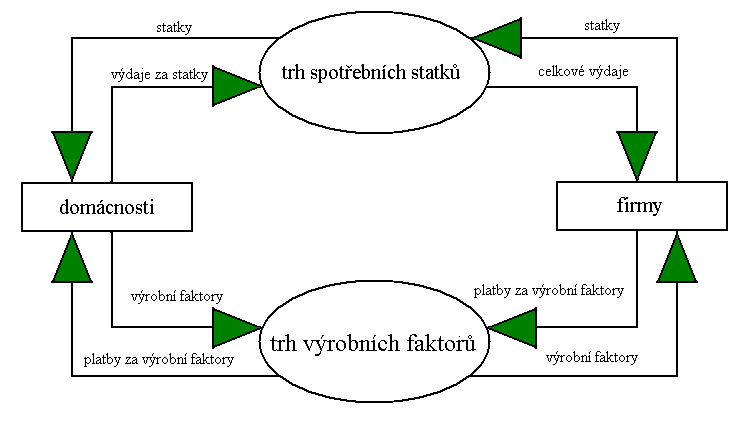 Endogenní proměnné: vzájemně se ovlivňují, například cena benzínu a prodané množstvíExogenní proměnné: mají vliv na endogenní proměnné, ale endogenní proměnné nemají vliv na exogenní, například objem peněz v oběhu je exogenní proměnná ve vztahu k ekonomice (k cenové hladině, úrokové míře i směnnému kurzu) Hlavní makroekonomické problémyMakroekonomie se zabývá těmito hlavními problémy:jak dosáhnout maximálního využití výrobních faktorů dané země nebo národa,udržet sociální smír a současně dosahovat přiměřené ekonomické efektivnosti,udržet stabilitu základních makroekonomických proměnných: ekonomický růst, fiskální rovnováhu, měnovou stabilitu (inflaci) a optimální nezaměstnanost.Makroekonomické veličiny, základní ekonomické charakteristiky zeměVeličiny stavu: bohatství (Společenské bohatství - souhrn materiálních statků (užitných hodnot), které má v daném období ve vlastnictví určitý národní celek jako souhrn vlastnictví jednotlivých tříd, skupin, vrstev a osob. Složkami národního bohatství společnosti je souhrn  výrobních a nevýrobních fondů, souhrn oběžných fondů, osobní vlastnictví obyvatel a přírodní bohatství, na jehož objevení a vytvoření podmínek jeho využití byla vynaložena společná práce. Součástí bohatství je i lidský kapitál – příklad: osídlování Ameriky Čisté jmění: Hodnota hmotných statků, očištěná o saldo závazků a pohledávek se zahraničím.Veličiny toku, přírůstku: produkt, důchodHDP – hrubý domácí produkt (GDP): objem nově vytvořených finálních statků za určité období na daném území (státu) bez ohledu na to, kdo je vlastníkem výrobních faktorůHNP – hrubý národní produkt (GNP): objem nově vytvořených finálních statků za určité období, jejichž vlastníky jsou příslušníci daného státu bez ohledu na to, kde byly vyrobeny kde NPI = čistý příjem majetku ze zahraničíČDP (NDP) = GDP – opotřebení kapitálu.Změřit opotřebení kapitálu je obtížné, protože se nejčastěji pracuje s GDP. Mezi skutečným a statisticky naměřeným produktem existuje rozdíl:skutečný produkt zahrnuje navíc netržní činnosti (práce doma a naturální protislužby, volný čas, obtížně vyčíslitelné vlivy na životní prostředí)skutečný produkt zahrnuje navíc tržní činnosti statisticky neevidované (práce načerno, nevykázané zisky, prostituce apod.)odhaduje se, že skutečný produkt je o 3-33% vyšší než statisticky vykázaný.Zjišťování HDP (HNP):výrobková (odvětvová) metoda: sečteme hodnotu všech výrobků a služeb vyrobených v daném roce. Je nezbytné zabránit, aby se každý výrobek započítal vícekrát. To zajistíme tím, že započítáme pouze jeho přidanou hodnotu:VA = přidaná hodnota (Value added)výdajová metoda:  sečteme výdaje všech subjektů za zboží a služby:C = spotřebaI = investiceG = vládní výdajeNX = saldo zahraničního obchodu (export plus import minus)důchodová metoda: souhrn důchodů plynoucích z vlastnictví výrobních faktorů:w = mzdyi = úroky přijaté minus úroky placené někomun = renty z půdy a nemovitostíz = zisky firema = amortizaceTN = nepřímé daně (vztahují se ke zboží, nikoli k poplatníkovi daně). Pozn.: přímé se odčítají z w a z.Rekapitulace tří metod měření domácího produktu:Domácí produkt = nepřímé daně + národní důchod Disponibilní důchod = národní důchod – přímé daně + transfery		Veličiny pro Česko:Poznámka: reálné a nominální cenyPři sledování makroekonomických veličin v peněžním vyjádření má velkou váhu vývoj inflace.Příklad České republiky:Míra inflace vyjádřená přírůstkem průměrného ročního indexu spotřebitelských cen:Inflace znamená takovéto kumulativní znehodnocení České Koruny.  Jedna koruna v roce 1993 byly rovna jedné koruně podle kupní síly. Tabulka ukazuje, jakou má reálnou cenu tato koruna dnes: Vzorec indexu spotřebitelských cen CPI:1 kg zadního hovězího:	1909:		    3,50 Korun				1919:		  25,- Korun československých				2009:		170,- 	Korun českých		U jednoho kg hovězího můžeme ceny dlouhodobě porovnávat, i když hygienické požadavky byly před sto lety jistě mnohem nižší. Převážná většina zboží se ovšem v čase zlepšuje jak do parametrů, tak co do poměru ceny a výkonu, a proto je porovnávání obtížné.Zdroje:www.kurzy.czwww.epp.eurostat.ec.europa.euRovnovážný produkt ve dvousektorové ekonomiceDvousektorová ekonomika – viz 2.1.2. – zahrnuje pouze dvojí subjekty – firmy a domácnosti. Za jakých podmínek dosáhne tento systém rovnovážného produktu (tj. že veškeré dílčí nabídky se budou rovnat veškerým dílčím poptávkám. Domácnosti a firmy plánují a mohou vynaložit právě takový objem výdajů(důchodu), jaká je úroveň produktu)? Musíme stanovit podmínky fungování abstraktního modelu:cenová hladina je stálá,nabídka práce i kapitálu jsou dostatečnéekonomika je uzavřenáneexistuje opotřebení kapitáluPro agregátní výdaje  platí:Produkt = důchodAE=C+I=ADC = spotřebaI = investice = úsporyAE = aggregate expenditures, agregátní výdaje AD = aggregate demand, agregátní poptávka, uskutečněné výdaje domácností a firem musejí se rovnat jejich příjmům Aby nastala rovnováha, musí platit, že produkt rovná se poptávce:Y=AD=C+I(Vyrobí-li firmy více, než je poptáváno, zůstane část produkce v neprodejných zásobách).Odtud dále budeme používat pro GDP písmeno Y Poptávka nebo agregátní výdaje sestávají ze dvou součástí: C (comsuption) a I (investment). Na čem závisí tyto dvě veličiny? Jaké nezávislé proměnné jsou závislou proměnnou? Spotřební funkceSpotřeba je funkcí důchodu:C=f(Y)Předpokládáme-li, že funkce je lineární, můžeme tvrdit, žeCA = autonomní spotřební výdaje, nezávislé na velikosti důchodu. Existují, i když se důchod rovná nuleCI = indukované spotřební výdaje, jsou funkcí důchodu.Jedním z důležitých rozdílů v chápání spotřební funkce je přístup ke keynesiánskému výkladu spotřební funkce. Keynes tvrdil, že podíl spotřeby na důchodu s růstem důchodu klesá a že je úkolem hospodářské politiky doplnit tuto poptávkovou mezeru vládními výdaji. Odůvodněním tohoto postupu může být následující graf:  Problémem je, že veličiny měříme penězi, ale peníze samy se také mění. Jejich hodnota kolísá.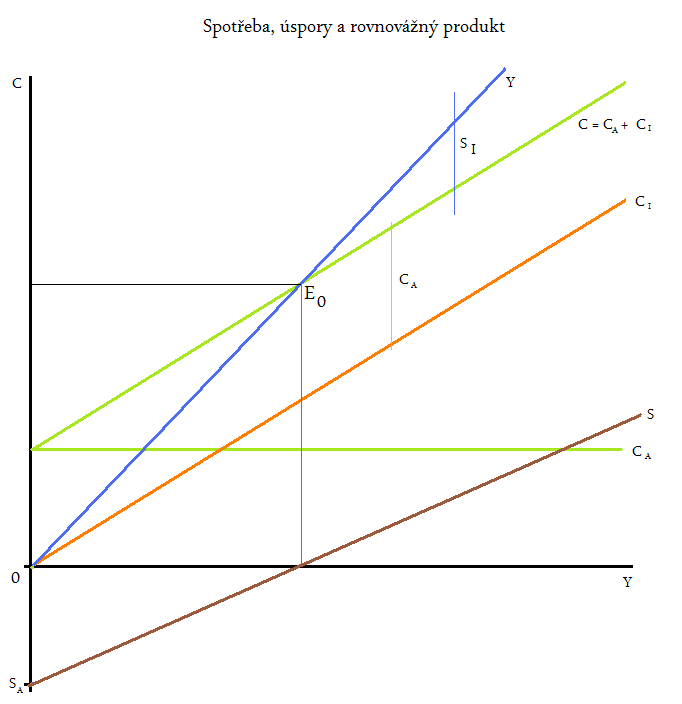 Ve skutečnosti se lineární předpoklad nepotvrdil, spotřeba roste rychleji než lineárně a její podíl na důchodu se zvyšuje. To poskytlo argumenty antikeynesiáncům. Dnes se k vysvětlení průběhu závislosti spotřeby na důchodu používají například tyto modely:Fisherův model mezičasové volby: člověk má na zřeteli celý svůj život, má představu, jakou bude  mít mzdu v aktivním věku a jaký ho čeká starobní důchod a stejně tak plánuje celoživotně velké výdaje. Podle těchto představ dělí svůj příjem na okamžitou spotřebu a spotřebu budoucí. Dělí jej tak, aby celková čistá současná hodnota byla co nejvyšší, tj. aby kombinace současné a budoucí spotřeby dosahovala na nejvyšší indiferenční křivku.Modiglianiho hypotéza životního cyklu: člověk chce mít po celý život stejnou spotřebu a musí zohlednit kolísání a výpadky příjmů.Friedmannova hypotéza permanentního důchodu: domácnost nezvyšuje svou spotřebu vždy, když vzroste její důchod, protože důležité je, jestli důchod vzrostl permanentně nebo přechodně. Vzroste-li někomu plat a jeho pracovní místo se zdá dlouhodobě udržitelné, je to permanentní růst příjmu. Pokud má farmář jeden rok neočekávanou úrodu, nebo vyhraje-li někdo v loterii, je to jednorázové zvýšení důchodu a nemělo by se promítnout stejným nárůstem spotřeby. Mezi těmito dvěma póly existuje mnoho přechodných stádií.  Funkce úsporInvestice představují poptávku po úsporách, neboli zapůjčitelných fondech a úspory představují nabídku zapůjčitelných fondů. Platí stejně jako v mikroekonomii, že objem nabídky a poptávky je funkcí ceny, v případě úspor je cenou reálná úroková míra. Obdobně jako spotřeba, j jsou úspory funkcí důchodu:S=f(Y)S = savings SA = autonomní úspory, když je důchod roven nule, musejí pokrýt autonomní spotřebu SI = indukované úspory, závisejí na výši důchoduRozdíly ve sklonu k úsporám často nelze vysvětlit úrovní důchodu, ani maximalizací celoživotního užitku. Existují velké rozdíly v kulturách. Japonci i Číňané mají tradičně mnohem větší sklon k úsporám než Američané, Britové nebo Australané.Jestliže jsou úspory vloženy do firem jako investice, vyvolají růst nabídky statků (abstrahujeme od amortizace, proto veškeré investice vedou k růstu objemu mrtvého kapitálu), ale i poptávky po statcích. Tento efekt měříme investičním multiplikátorem.Investiční multiplikátor: je koeficient, kterým je třeba násobit celkový přírůstek investic, abychom dostali jimi vyvolaný přírůstek důchodu. (převrácená hodnota mezního sklonu k úsporám) Kde 1 – c = sc = mezní sklon ke spotřebě, neboli elasticita: s = mezní sklon k úsporám, neboli elasticita Platí, že:Nebo jinak:delta Y = (1 / 1 – {delta C / delta YD})* delta I

kde: delta C/delta YD … mezní sklon ke spotřebě
I … investice
Y … národní důchodMakroekonomické souvislosti investičního multiplikátoru:Přírůstek důchodu je vyšší než vložená investice v závislosti na sklonu k úsporám. Rostoucí sklon k úsporám sice zvyšuje potenciální zdroje pro investice, ale snižuje spotřebu, takže brzdí růst poptávky,Keynesiánský paradox spořivosti: zvýšení úspor domácností vede k poklesu produktu, protože úspory snižují nabídku peněz  a tím nutí firmy méně vyrábět, aby bylo dosaženo rovnovážného produktu.Odvození rovnovážného stavu ve dvousektorové ekonomiceAby ve (dvousektorové) ekonomice nastala rovnováha, musí být část důchodu určená na spotřebu spotřebována a část důchodu určená na úspory uspořena a investována. Předpokládáme tedy, že se úspory rovnají investicím S = I. Proto můžeme odvodit:Pouze, platí-li tato rovnice, je ekonomika v rovnovážném stavu.Charakteristika třísektorové a čtyřsektorové ekonomikyTřísektorová ekonomika sestává z těchto subjektů:domácnostifirmyvláda (veřejný sektor) – jakou úlohu má vláda v ekonomice?Agregátní poptávka: AD = C + I + GPoptávka vlády je rozdílem mezi odvody od ostatních subjektů (T = taxes) a platbami jim (TR = transfer payments)Rovnovážný produkt nastane, když:C + I + G = AE = Y = C + S + (T-TR)Veličina T-TR se musí promítnout do křivky celkové agregátní poptávky.Daně mají části:autonomní, nezávislou na výši důchodu (daň z nemovitostí, silniční) aindukovanou výší důchodu (z příjmu, z přidané hodnoty a spotřební)Zvýšení vládních výdajů nebo transferových plateb zvyšuje agregátní poptávku, zvýšení výběru daní agregátní poptávku snižuje. Z těchto závislostí pochází myšlenka zvýšit agregátní poptávku a překonat krizi snížením daní a zvýšením vládních výdajů.Přebytek veřejných rozpočtů zvyšuje nabídku zapůjčitelných fondů, deficit veřejných rozpočtů zvyšuje poptávku po zapůjčitelných fondech.Podobně jako měl měly úspory multiplikační efekt na investice, mají multiplikační efekt i vládní výdaje nebo příjmy. Multiplikátor vládních výdajů (chápeme jako spotřební výdaje) vypočteme:t = sazba daněVyjádříme Neboli: Vládní výdaje vyvolají větší spotřebu, než samy reprezentují. Opět záleží na sklonu ke spotřebě a úsporám. Přibývá však nový problém, jak zajistit, aby vládní výdaje byly vynaloženy na správném místě, protože vládní výdaje neprocházejí kontrolou trhu, reakcí poptávky a nabídky. Jejich poskytovatelé, veřejný sektor, nejsou za chybná rozhodnutí v alokaci zdrojů sankcionovány.Obdobně bychom mohli analyzovat:že transferové platby (chápeme jako dávky vyplacené z veřejných rozpočtů) jejich příjemci zčásti spotřebují a zčásti uspoří,že multiplikační efekt mají autonomní danějaký vliv na rovnovážný produkt má změna sazby daně apod.Čtyřsektorová ekonomika sestává z těchto sektorů:domácnostifirmyvláda (veřejný sektor)zahraniční obchod (vnější prostředí systému). Čím je ovlivněn zahraniční obchod?:poměr tuzemské a zahraniční cenové hladinyvládní podpory či restrikce zahraničního obchodupreference spotřebitelůměnový kurzJak se projeví pohyb statků, služeb a výrobních faktorů ven z ekonomiky a dovnitř do ní?Agregátní poptávka závisí i na zahraničním obchodě:Výsledek této funkce se projeví na obou stranách rovniceC + I + G = AE = Y = C + S + (T-TR)a v případě nerovnováhy musí být vyrovnán, viz dále platební bilance. AA = autonomní výdajeIMA = autonomní dovoz, nezávislý na úrovni domácího důchodum = mezní sklon k importu, nárůst importu při růstu důchodu o jednotkuc = mezní sklon ke spotřeběZahraniční obchod se projevuje multiplikátorem otevřené ekonomiky:Zvýšení čistého exportu vyvolá následující přírůstek rovnovážného produktu:NX = čistý export = export – import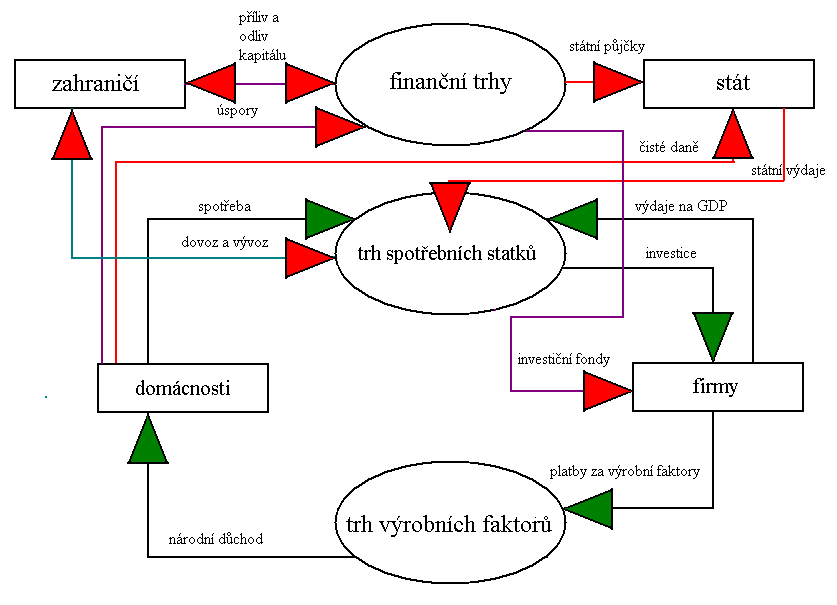 Hranici ekonomického systému samozřejmě nepřekračují jen spotřební statky a platby za ně, ale překračují se oběma směry i výrobní faktory, pracovní síla a kapitál (zapůjčitelné fondy).Poznámka: Vzájemná závislost zahraničních investic a zahraničního obchodu:Domácí úroková míra je 8% a domácí úspory 500 mld. CZK. Úroková míra dolarových vkladů je 4%, kurs CZK/USD je 20. Investiční poptávka je například 800 mld. CZK. Nižší domácí úroková míra je lákavá pro zahraniční investory, a proto investují v ČR, Existuje-li volný pohyb kapitálu. Nakupují koruny za dolary. Poptávka po koruně vzrůstá. Rostoucí poptávka má za následek nárůst ceny, tj, směnného kurzu. Ovšem poptávka po investicích roste jenom tak dlouho, dokud neuspokojí domácí nabídku, tedy nepokryje přebytek investiční poptávky na domácími úsporami, tj. 300 mld. CZK. Jakmile vzrostl směnný kurz   CZK/USD, vývozci při přepočítávání svých cen z CZK na USD požadují v zahraničí za domácí zboží více, cena roste a stlačuje poptávku. V zahraničním obchodě vzniká schodek. Jakmile se schodek, tj. platby za čistý import do zahraničí, vyrovná zahraničních investicím v CZ, tj. 300 mld. CZK, nastane rovnovážný stav a kurz se ustálí například na 25,-CZK.Jak je to v České republice?Údaje v mld CZK, Pramen ČNB, ČSÚDoplněk:Německo se stalo po sjednocení v roce 1990 dovozcem kapitáluUSA se od 80. let stalo dovozcem kapitálu v důsledku deficitů veřejných rozpočtů a záporného salda obchodní bilance Agregátní nabídka a agregátní poptávkaDefinovali jsme si makroekonomický model, který se v přijatelné míře přibližuje schématizované skutečnosti. Pokusme se nyní stanovit agregátní nabídku a poptávku a podmínky pro dosažení rovnováhy těchto veličin.Agregátní poptávka (AD = aggregate Demand)Obecně platí, že objem poptávky je funkcí ceny. Z toho plyne, že  pokles ceny (v případě agregátní poptávky pokles celkové cenové hladiny) povede k růstu poptávky a naopak. Platí funkce:AD = C + I + G + NXProtože se však pohybujeme na agregátní úrovni, musíme vzít úvahu, že změna ceny má dopad i na celkový objem peněz v ekonomice (navíc hraje roli přesun peněz ze zahraničí a do zahraničí): Předpokládejme, že trh zboží a trh peněz jsou v rovnováze. Pokud klesne cena zboží, ceteris paribus se na trhu:zvýší reálná peněžní zásoba, protože na transakce nebude třeba tolik peněz apokles cenové hladiny zvyšuje konkurenční schopnost domácího zboží proti zboží zahraničnímu – v důsledku toho agregátní poptávka klesá.Co působí na agregátní poptávku:růst bohatství domácností zvyšuje spotřební výdaje (důchodová pružnost poptávky)očekávání a preference spotřebitelů a investorů mohou vychýlit AD oběma směrypokles úrokové míry zvyšuje výdaje na spotřebu statků i výrobních faktorů a vlivem změny měnových kurzů může stimulovat exportrůst populace vede k růstu spotřebních výdajů daně – pokles míry zdanění zvyšuje osobní disponibilní důchod a tím může vést k růstu spotřebních výdajů (v sektoru domácností)transferové platby a ostatní vládní výdaje vede k růstu spotřebních a investičních výdajů, pokud nenarazí na nezměnitelnou nabídku v krátkém období (například mimořádné zvýšení poptávky po stavbě dálnic) režim a výsledek zahraničního obchodu a zahraničních platebních toků. K růstu vývozu vede růst zahraniční cenové hladiny, znehodnocování domácí měny a proexportní opatření vlády a odbourání případných dalších obchodních bariérVztah cenové hladiny a změny výdajů se však vyznačuje dvěma efekty:Keynesiánský efekt: pokles cenové hladiny znamená, že na běžné výdaje potřebuji méně peněz, poptávka po hotových penězích klesá a přesouvá se do jiných finančních aktiv, tím roste cena těchto jiných finančních aktiv. Protože mají nastavený určitý výnos a poměr tohoto výnosu při rostoucí ceně klesá, klesá reálný výnos z dluhopisů, tím klesá zájem o investování do těchto finančních aktiv (Pozn. Na druhé straně pokles ceny zboží vyvolá nejprve růst poptávky. Nabídka se ocitne pod rovnovážnou úrovní a to opět povede k růstu ceny). Klesají investiční výdaje a to se projevuje poklesem spotřeby dlouhodobých statků, vládních výdajů i exportu.Pigouův efekt: Hodnota peněz držených veřejností jako část bohatství závisí na cenové úrovni. Když cenová hladina roste, daná zásoba nominálních peněz ztrácí hodnotu, když ceny klesají, hodnota dané zásoby nominálních peněz se zvyšuje. Zvyšuje-li se toto reálné bohatství, lidé zvyšují spotřební výdaje: jsou-li spotřební výdaje veřejnosti závislé na reálném bohatství, křivka poptávky se bude posunovat, kdykoliv se bude měnit (snižovat) cenová úroveň.Agregátní nabídka (AS = aggregate Supply)Ekonomický systém by měl vytvářet maximální potenciální domácí produkt při daném objemu výrobních faktorů. Protože využití kapitálu – investic – by mělo být maximální, zbývá zodpovědět otázku, jaké je optimální využití práce? Je to takové využití, při němž je míra nezaměstnanosti přirozená. Přirozená míra nezaměstnanosti je nejnižší dlouhodobě udržitelná míra nezaměstnanosti odpovídající potenciálnímu produktu – viz „Zaměstnanost“.. Její výše je pro každou ekonomiku jiná a nelze ani říci, že by tato míra byla žádoucí - je prostě přirozená. V přirozené míře tedy není zahrnuta cyklická nezaměstnanost. Míra nezaměstnanosti v ekonomice fluktuuje okolo přirozené míry nezaměstnanosti díky hospodářským cyklům (v recesi je míra nezaměstnanosti vyšší než je přirozená míra nezaměstnanosti).Kdyby mzdy a ceny byly dokonale pružné a kdyby lidé měli úplné informace o všech cenách a mzdách, trh práce by se okamžitě vyčišťoval na úrovni přirozené míry nezaměstnanosti a ekonomika by neustále vytvářela svůj potenciální produkt.Pohybujeme se na makroekonomické úrovni, tvrdíme, že cenová hladina je jenom „početní vyjádření cen“ a na reálnou úroveň výroby a spotřeby statků by neměla mít vliv. Pokud hovoříme o vlivech, máme na mysli změny agregátních veličin. Vzroste –li reálná mzda, myslíme, že vzroste za celý ekonomický systém a ne jen určité skupině nebo jednotlivci.Co způsobuje změnu AS?změna reálné mzdyzměna cen vstupůinflační očekávánízměna počtu obyvatelstvazměna objemu zapůjčitelných fondů v ekonomicezměna produktivity výrobních faktorů (zpravidla se neustále zvyšuje)změna klimatických podmínekzměna podnětu k práci a podnikáníKrátkodobá keynesiánská ASS růstem ceny reálná nabídka stoupá. I pro agregátní nabídku platí to, co bylo řečeno v mikroekonomii, že nabídku v krátkém období lze měnit jen v určitém rozsahu, protože nejsme schopni změnit objem využívaných výrobních faktorů, ani jejich mezní produktivitu. V krátkém období je tedy nabídka vodorovná a nezávislá na změně ceny.Dlouhodobá ASRůst cenové hladiny vyvolává tlak na růst reálných mezd, ty se přizpůsobí růstu cenové hladiny a firmy nejsou ochotny vyrábět více. Nabídka je svislá. Růst AS je potom způsoben například zavedením technologické inovace.Co hovoří proti této koncepci?mzdy jsou nepružné,zaměstnavatel zohledňuje ve mzdách mnoho jiných faktorů než jenom produktivitu – existují kolektivní smlouvy, existuje cyklický vývoj ekonomiky a podnikatel nemůže přenést výkyvy na zaměstnance, veřejná sféra není výkyvy vůbec schopna přenést na zaměstnance, a proto existuje snaha o stanovení pevných udržitelných a tedy pokud možno co nejnižších mezd,zaměstnanci vstupují jako kupující na některé trhy často a na některé řídčeji. Nevedou si statistiky o růstu cen a reálných mezd a chápou teprve se zpožděním, jaký je reálný vývoj. Nejsou prostě dokonale informovaným subjektem.Makroekonomická rovnováha (AE = aggregate Equilibrium)Trh zboží a služeb je v rovnováze, když plánované agregátní výdaje se rovnají domácímu produktu.Trh zboží a služeb je popsán následujícími třemi rovnicemi:Spotřební funkce:Funkce plánovaných investic:Kde IP jsou plánované investice a r je úroková míra.domácí produkt je funkcí spotřeby a investic:Je-li skutečná cenová hladina shodná s očekávanou, domácí produkt setrvává na úrovni potenciálního produktu, neboť lidé považují relativní ceny svých služeb za nezměněné a nemají důvod měnit své nabídky.Pokud se skutečná cenová hladina zvýší nad očekávanou, domácí produkt roste nad potenciální produkt. Lidé se totiž domnívají, že jejich relativní ceny vzrostly, a proto zvyšují nabídku svých služeb.Když skutečná cenová hladina klesne pod očekávanou, domácí produkt klesne pod potenciální produkt. Lidé se domnívají, že klesly jejich relativní ceny, a proto snižují nabídky svých služeb.Poptávkový šok – náhlá změna poptávky (například G = tedy když vláda významně změní výdaje co do objemu a struktury)Nabídkový šok – (zavedení nových technologií)Model IS-LM (keynesiánský model původně z 30. let 20. století)Velká hospodářská krize ukázala, že trh peněz a trh statků, tvorba GDP, důchody a investice jsou významně ovlivňovány úrokovou sazbou. Pohyb úrokové sazby má však na různých trzích různé dopady. Keynesiánci se pokusili stanovit podmínky tržní rovnováhy modelem IS- LM.  IS = je křivka znázorňující všechny kombinace úrokové míry a produktu, při nichž je trh zboží a služeb v rovnováze, neboli agregátní výdaje jsou rovny agregátním důchodům (model tedy abstrahuje od existence státu a zahraničního obchodu – viz dvousektorová ekonomika): I = S Model předpokládá, že pokles úrokové míry vede k růstu poptávky:C i I jsou citlivé na úrokovou míru. LM = křivka znázorňující všechny kombinace úrokové míry a produktu, při nichž je trh peněz v rovnováze. Čím vyšší je úroková míra, tím vyšší je nabídka peněz M. Aby nastala rovnováha na trhu, musí se nabídka peněz rovnat poptávce po nich: L (odvozeno od „Loan“ = půjčka neboli poptávka po půjčkách) = M (odvozeno od „Money“ neboli nabídka peněz). Keynes stanovuje rovnici poptávky po penězích takto:LKde:k = citlivost poptávky po penězích na reálný důchodh = citlivost poptávky po penězích na úrokovou míruL = M, proto 	Z této rovnice můžeme odvodit úrokovou míru:Křivka LM může dosahovat extrémních sklonů:- jestliže je poptávka po penězích necitlivá na úrok, existuje jediná úroveň produktu pro jakoukoli úrokovou míru. LM = je svislice, protínající vodorovnou osu v bodě YRůst C (spotřeba) vyvolá vyšší úrok, protože poroste poptávka po spotřebních úvěrech. Vyšší úroky z úvěrů znamenají i vyšší výnos pro držitele úspor, a proto vzroste sklon k S (úspory)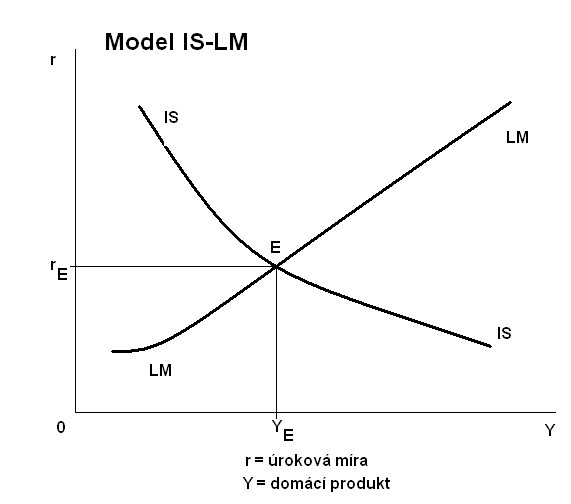 V průsečíku E jsou v rovnováze všechny tři trhy: zboží, peněz a úspor-investic.Blíže realitě je Mundell-Flemingův model. Zavádí totiž do modelu IS-LM eště třetí funkci a sice závislost platební bilance na úrokové míře a směnném kurzu. Past na likviditu – citlivost poptávky po penězích vzhledem k úrokové míře se blíží nekonečnu. Taková situace nastává při velmi nízké úrokové míře. Veškerá nabízená likvidita je pohlcena, protože je levná. Nemá smysl investovat peníze, všichni preferují hotovost a likvidita neustále klesá. „je lepší vyhazovat peníze rovnou z vrtulníku“, (monetaristé)Jiný popis pasti na likviditu:Pastí na likviditu je situace, kdy monetární zásahy centrální banky do ekonomiky nestačí na zvrat celé ekonomiky. Centrální banka ve snaze ekonomiku rozhýbat už postupně zlevnila peníze na minimum (snížila úrokové sazby na 0 %), ale ani to stále nestačí na zvrat a opětovný růst zaměstnanosti. Naopak jsou tak nízké úrokové míry, že spekulativní poptávka absorbuje všechny přírůstky peněžní zásoby, místo aby se tyto investovaly. Protože je úroková míra hlavní/jediný způsob pro zvýšení peněz v oběhu, centrální banka tak přichází i o poslední nástroj, jak zatlačit na růst inflace a tím i jak zvrátit očekávání trhu: S ukončením intervencí naopak hrozí pád do deflace, což by vedlo k odkládání spotřeby a prohlubování krize.Ekonomický růst a hospodářský cyklusEkonomický růstCo to je ekonomický růst?Ekonomický růst představuje zvýšení potenciálního GNP. Použije-li se pojem hranice produkčních možností (PPF), může se znázornit ekonomický růst jako posun této hranice severovýchodním směrem. Ekonomický růst se většinou měří jako roční tempo růstu reálného GNP (nebo reálného potenciálního produktu) určité země. Metodicky čistší je měřit růst produktu na jednoto obyvatele. V tom případě se dělí růst produktu počtem obyvatel.Hranice produkčních možností je graf kombinující statky, které může daná země s danými zdroji a prostředky produkovat. Bodů ležících vně PPF (severovýchodně od ní) nelze krátkodobě dosáhnout. Oproti tomu body, které leží uvnitř představují neefektivnost produkce dané země (nejsou využity všechny zdroje a prostředky).Zpravidla je důležité rozlišovat krátkodobé zvýšení produktu, střídané jeho poklesem a dlouhodobý trend.  Dlouhodobý trend je jasný růst.Ekonom se ptá, proč některé země rostou rychle a jiné pomalu?HDP České republiky: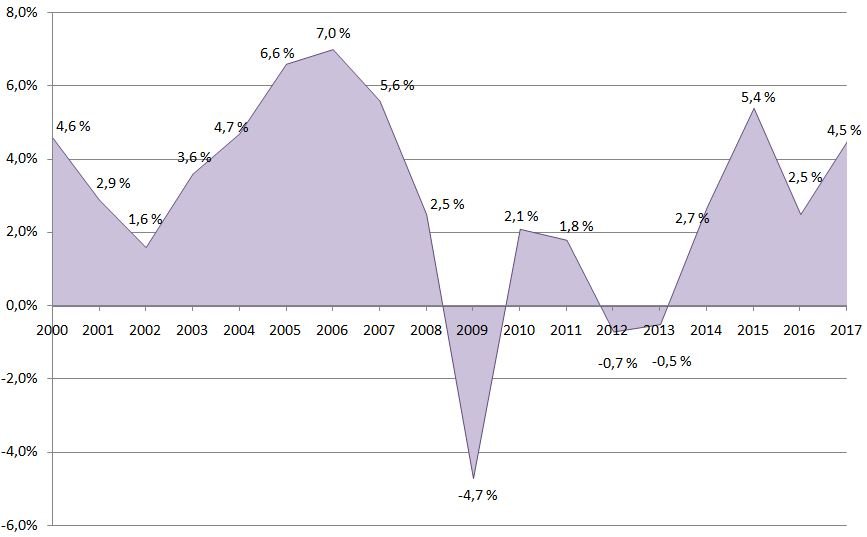 Co je příčinou růstu?kvantitativní zdroje – do ekonomických činností se zapojí více výrobních faktorůkvalitativní zdroje – do ekonomických činností se zapojí lepší výrobní faktor nebo se zapojí lépe /lepší kombinace, makroekonomická organizace, daňová motivace, zlepšení podnikatelského prostředí, apod.)! Hlavními zdroji ekonomického růstu tedy jsou: růst výrobních faktorů (zejména práce a kapitál), růst celkové produktivity výrobních faktorů, kterou zapříčiňují faktory jako vzdělání, inovace, technologie, úspory z rozsahu, vědecký pokrok apod.)Další pojmy:Ekonomická úroveň – GDP/obyv.Ekonomická síla – absolutní objem GDP dané zeměTeorie ekonomického růstuPředpokládáme, že ekonomický růst je funkcí výrobních zdrojů:Jednotlivé teorie se liší v pojetí, jak výrobní faktory růst způsobují.  Smithovy a Malthusovy klasické modelyPopisují ekonomický vývoj za podmínek neměnného rozsahu půdy a rostoucího počtu obyvatel. To má za následek, nedochází-li k technologickým změnám, to, že rostoucí počet obyvatel nakonec vyčerpá zásobu nevyužité půdy. Malthusiánská rovnováha nastává, když mzdy poklesnou na existenční úroveň a obyvatelstvo se nebude reprodukovat a tím se sníží nabídka práce. Technologický pokrok je chápán jako exogenní veličina.Neoklasický růstový model (uplatnění teorie mezního užitku)Tento model zdůrazňuje úlohu prohlubování kapitálu (tj. růst kapitálového vybavení práce) a technologických změn při vysvětlování růstu potenciálního reálného GNP. K prohlubování kapitálu dochází, jestliže zásoba kapitálu roste rychleji než ekonomicky aktivní obyvatelstvo. Při neexistenci technologické změny povede prohlubování kapitálu k růstu výstupu na jednoho pracovníka, k růstu mezního produktu práce a k růstu mezd, to povede k poklesu výnosů z kapitálu (zákon klesajících výnosů) a k následnému poklesu reálné úrokové sazby. Při dosažení dlouhodobé rovnováhy ovšem toto prohlubování kapitálu ustává a reálné úrokové sazby přestávají klesat. Technologický pokrok zvyšuje produktivitu práce, výši kapitálu na pracovníka, a tím pádem i celkový produkt. V historickém pohledu bylo tempo technologických změn dostatečně rychlé, aby vykompenzovalo klesající výnosy z kapitálu, přičemž udržovalo úrokovou sazbu a míru zisku téměř neměnné, zatímco reálné mzdy nepřetržitě rostly.Akumulace kapitálu zvyšuje produkt a mzdy, ale snižuje výnos z kapitálu: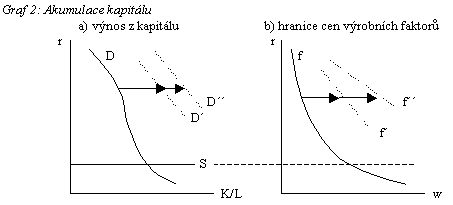 
Šipky značí posun jak křivky výnosu z kapitálu, tak hranice cen 
výrobních faktorů v důsledku technologického pokroku.Produkční funkce v obecné podobě zahrnující technologický pokrok:, kde k = koeficient technologického pokrokuAbsolutní změna potenciálního produktu má tvar:Y s hvězdičkou = potenciální HDP.Cobb-Douglasova produkční funkce:A = produktivita práce i kapitálua, b = elasticita reálného produktu na změnu práce a kapitáluprotože součet elasticit je 1, platí, že a + b = 1, funkci pak lze zapsat:Solowův model:Zaměřuje se na růstovou úlohu úspor, akumulace kapitálu a technologické změny. Předpokládá, že reálný produkt je rostoucí funkcí kapitálové intenzity:jenom jiné vyjádření koeficientu „b“ z Cobb-Douglasovy funkceA = konstanta vyjadřující úroveň používaných technologií a znalostíZávěry ze Solowova modelu: má-li být udržena průměrná produktivita práce, musí tempo růstu kapitálu odpovídat tempu růstu práce ceteris paribusudržení tempa růstu kapitálu závisí na objemu úsporpro stanovení přírůstku kapitálu je třeba stanovit výši úspor na osobu:Keynesiánský model růstuTento model zdůrazňuje agregátní poptávku a podmínku „úspory = investice“.Domarův model:Řeší rovnovážnou míru investic. Investice se projevují tvorbou důchodu i nových kapacit:X = výrobní kapacityX = AS (Aggregate Supply)Y = ADPro dynamickou rovnováhu musí platit:, to lze zapsat jakokde „k“ je koeficient pokrokuHarrodův model:Vychází z předpokladu, že investice mají akcelerační účinek. Řeší rovnovážnou míru produktu.Akcelerátor je Efekt akcelerace lze zapsat:Vyjádříme-li přírůstek produktu:CK = akcelerátorProtože úspory se rovnají investicím S = IA protože  Můžeme zapsat      s = sklon k investicímPo úpravě:, ze sklonu k úsporám plyne závislost akcelerátoru na investicích a přírůstku důchodu: pak lze zapsat:Harrod-Domarův model:Předpokládáme, že Potom můžeme oba modely spojit:Matematicky obtížně vyjádřitelné souvislosti hospodářského růstuNeoklasická teorie předpokládá, že technologický pokrok prostě „probíhá“ a společnost se vyvíjí. Proč potom některé země rostou dynamicky nebo mají vysoký produkt na jednoho obyvatele a jiné ne? Rozdíl v GDP/obyv. mezi nejvyspělejšími a nejzaostalejšími zeměmi je třicetinásobný (i když uvažujeme, že měření GDP je nepřesné)?Předpokladem hospodářského růstu je podnikání a investování.Otázka k zamyšlení:Proč kapitalismus (tržní ekonomika) v některých zemích vítězí a jinde selhává? Jasná a vymahatelná vlastnická práva, respektování soukromého vlastnictvíVolný prodej a nákup statků i výrobních faktorůPřípadová studie Egypt, Latinská Amerika, řada farmářů nesmí půdu prodat, ani jinak s ní disponovatIntervencionismus v Japonsku ochromil fungování tržních institutůFinanční a hospodářská krize USA od 2008Hospodářský cyklusCharakteristika hospodářského cykluHospodářské cykly jsou výkyvy celkové ekonomické aktivity vyznačující se současnou expanzí nebo kontrakcí produktu ve většině sektorů ekonomiky. K hospodářskému cyklu dochází, jestliže skutečný GNP vzhledem k potenciálnímu produktu roste (expanze) nebo klesá (kontrakce nebo recese). Dnes se hospodářský cyklus rozděluje na fáze a to na vrchol, recesi, sedlo a expanzi. Expanze následuje po recesi a body obratu leží mezi nimi. Průběh cyklů je nepravidelný a je rozdílná i délka cyklů. Hospodářské cykly jsou si ale často velmi podobné. Zdrojem cyklického vývoje jsou posuny agregátní nabídky vůči agregátní poptávce.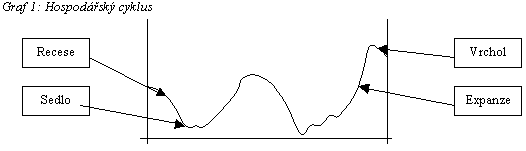 Jednotlivé fáze mají svůj charakteristický projev v:Pohybu GDP (expanze – roste)Pohybu cen (expanze – rostou až do neadekvátní úrovně)Pohybu zaměstnanosti (expanze – roste) a Pohybu investic (expanze – rostou)Historie hospodářských cyklů začíná v průmyslové revoluci počátkem 19. století. Cenové bubliny existovaly již dříve (tulipánová mánie v Nizozemí 17. století, „South Sea Bubble“ v Anglii), nebyly to však krize z nadprodukce celého hospodářství, jen v jeho malé části. Naprostá většina HDP vznikala v zemědělství a byla odváděna feudálními dávkami nebo omezeným místním trhem.V našich zemích byla první významná krize v roce 1873. Začala pádem na Vídeňské burze. Dokud se krize odehrávaly v různých zemích v různé době a dokud řada zemí v důsledku malého podílu tržní ekonomiky krizi příliš nepociťovala, nebyl celosvětový dopad tolik znatelný. Jakmile se ekonomika začala globalizovat a stále významnější roli začínal hrát zahraniční obchod, začaly se synchronizovat i příčiny a průběh krizí. První skutečně celosvětovou krizí byla Velká hospodářská deprese 1929-1933. Během níprůmyslová výroba klesla na polovinu a GDP o třetinu,nezaměstnanost vzrostla na 25%,ceny klesly o 40%, mzdy o 21% ainvestice o 90% Nezaměstnanost v tehdejším Československu se odhaduje na 1,2 mil. nezaměstnaných, tj. při počtu obyvatel 14 miliónů, sice jenom méně než 20%. Avšak téměř třetina lidí pracovala v zemědělství a ti fakticky režimem nezaměstnanosti neprocházeli, takže lze nezaměstnanost odhadnout na více než 25%. Z takového sociálního napětí vyplývá i rostoucí radikalizace a posilování jak fašismu, tak komunismu. V 30.letech měla komunistická strana pravidelně kolem 800.000 hlasů!Ale i ve středních vrstvách vzbudila velká deprese hluboké pochybnosti o tržní ekonomice a oslabila jejich odpor vůči státním zásahům.O příčinách se dodnes vedou spory:Keynes: rostoucí neschopnost velkých ekonomik proinvestovat stále větší úsporyFriedman: americká centrální banka nepřistoupila včas k měnové expanziJiní: neochota opustit zlatý standard, odkládání bankrotů    Další větší krize: ropné šoky 70.léta, dot.com počátek 21.století, sub-prime dnes Teorie cykluExistuje mnoho teorií cyklu a ty se dají v zásadě rozdělit do dvou hlavních kategorií a to na primárně vnější a primárně vnitřní teorie cyklu. Vnější teorie nacházejí příčiny hospodářského cyklu ve výkyvech něčeho vně ekonomického systému jako např. klima, války apod. Oproti tomu vnitřní teorie hledají příčiny hospodářských cyklů uvnitř ekonomického systému samotného a to takové, které vyvolávají sebegenerující hospodářské cykly.Poznámka: změnu agregátní rovnováhy může vyvolat i změna peněžní zásoby a související poptávkový šok – monetární cyklus. Proč způsobuje centrální banka neadekvátní změny peněžní zásoby? Protože nedokáže sladit nabídku peněz s poptávkou. a) Teorie politického hospodářského cykluPatří mezi vnější teorie hospodářského cyklu. Vychází z toho, že volení zástupci obyvatel mohou díky fiskální a monetární politice manipulovat s ekonomikou tak, aby podpořili své volební výsledky. Obvykle to znamená, že po volbách se zavede tuhý úsporný hospodářský režim a zhruba rok před volbami se naopak začne prosazovat expanzivní hospodářská politika.b) Teorie kombinování vnitřních a vnějších faktorůKombinuje teorie vnitřní a vnější. Mezi nejvýznamnější faktor patří investice. Investice jsou ovlivněny růstem prodeje a produktu. Tyto teorie využívá princip akcelerátoru (jako skoro všechny teorie hospodářského cyklu).c) Teorie kombinující princip akcelerátoru s modelem multiplikátoruPrincip akcelerátoruPrincip akcelerátoru je teorií o faktorech, které určují investice. Je to teorie investičních výdajů, podle níž je úroveň investic určována tempem růstu reálného GNP. To znamená, že čisté investice jsou kladné (vysoké), jestliže GNP roste, a nulové (nízké), jestliže se GNP nemění (dokonce i když je GNP velmi vysoký).Akcelerační princip vyjadřuje skutečnost, že čisté indukované (In) investice (vyvolané investice - určené velikostí GNP) jsou funkcí míry změny reálného produktu (Y).In = a * YInterakce multiplikátoru a akcelerátoruUvažujeme-li, že začal růst HDP. To vyvolá na základě akceleračního principu nové indukované investice. Tyto nové investice v souladu s multiplikačním efektem podnítí další růst GNP. GNP roste až do okamžiku, kdy dosáhne potenciálního produktu a poté začne tempo růstu GNP klesat, až se zastaví. Při poklesu tempa začne působit akcelerátor a multiplikátor opačně - GNP proto v důsledku jejich působení klesá až do okamžiku, kdy dosáhnou sedlového bodu. Protože se ale celkové investice skládají nejen z indukovaných investic, ale i z obnovovacích investic, slouží tyto restituční investice jako dolní hranice poklesu investic. Jakmile tyto investice dosáhnou této spodní hranice, pokles se zastavil a zastavil se i pokles GNP. V této situace poslouží obnovovací investice v souladu s principem akcelerátoru a multiplikátoru k novému růstu investic a tím i GNP. Celý hospodářský cyklus se tak opakuje.Poznámka: co má dělat veřejný sektor například v dnešní krizi? Neexistuje univerzální vždy platný recept. Ekonomové se shodnou především na tom, že peněžní toky (nové úvěry) a stavy (úspory, závazky, ceny) by si měly zachovat svou vypovídací a stimulační schopnost. Poznámka: Další cyklyMakroekonomie zkoumá především střednědobé (6-10 let) hospodářské cykly, někdy se nazývají Juglarovy. Existují však i cykly kratší nebo delší:Krátkodobé cykly – Kitchinovy - trvají několik měsíců. Souvisejí s poklesem zásob. Dlouhodobé cykly: Kuznetsovy – spojované s investiční výstavbou v trvání 15-25 letKondratěvův dlouhý hospodářský cyklus v trvání 40-60 let  Již Joseph Alois Schumpeter vypracoval ucelenou teorii hospodářských cyklů a vysvětloval je inovačními vlnami.Kondratěv vyslovil domněnku o existenci dlouhých vln ve vývoji tržní ekonomiky. Tyto vlny trvají 45-60 let: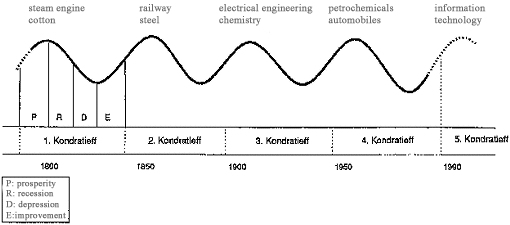 Peníze a trh penězPenízePodstata peněz: všeobecně přijímaný prostředek směny, platby a uchování hodnoty.Funkce peněz:prostředek směnyzúčtovací jednotka – vyjádření cenyuchovatel hodnoty – jedna z forem bohatství, dlouhodobě bohužel málo výhodná Formy:komoditní penízezúžení komoditních peněz na nejvhodnější zboží – drahé kovyneplnohodnotné peníze (kovové, papírové)bezhotovostní peníze (až po elektronické)Peněžní agregáty (liší se podle likvidity):M0 = oběživo včetně prostředků v pokladnách bankM1 = M0 + depozita na viděnouM2 = M1 + termínované vklady do určité výše a vklady v cizích měnáchM3 = M2 + termínované vklady od určité výšeL – M3 = vysoce likvidní aktiva (státní cenné papíry)D = všechny dluhy domácích nefinančních sektorůLikvidita aktiva je dána transakčními náklady na jeho přeměnu v peníze a rychlostí této přeměny. Peníze z běžného účtu vyberu okamžitě, akcie prodám během 1-2 dnů, ale dům budu prodávat několik týdnů. Výše zůstatků jednotlivých aktiv je funkcí výnosové úrokové míry. Čím vyšší výnos, tím vyšší sklon investovat do daného aktiva při stejné míře rizika.Kvantitativní teorie peněz: změny cenové hladiny jsou přímo úměrné změnám v peněžní zásobě (za předpokladu stabilní rychlosti obratu peněz).  Pokud vzroste rychlost obratu peněz, může vzrůst cenová hladina i při nezměněné peněžní zásobě. Keynes namítal, že změna peněžní zásoby má vliv na úrokovou míru a následně na rychlost obratu peněz. Doplnil vzorec, který již známe z modelu IS-LM o inflaci:Kde:		M = peněžní zásoba		P = cenová hladina		k = citlivost poptávky po penězích na důchodu		h = citlivost poptávky po penězích na úrokové mířeMilton Friedman posléze vytvořil novou kvantitativní teorii jako základ monetarismu:- poptávka po penězích závisí na důchodu a úrokové míře, ale lidé drží velmi rozmanitá aktiva (i nepeněžní) a optimalizují výnosy z nich přeléváním mezi nimi,- peníze nejsou neutrální v krátkém období. V krátkém období má změna peněžní zásoby vliv na změny reálných veličin,- v dlouhém období změna peněžní zásoby ovlivňuje pouze cenovou hladinu,- inflace je výlučně peněžní jev. Jedinou konečnou příčinou inflace je nadměrný růst peněžní zásoby.Bankovní soustavaBanka je instituce, která přijímá vklady a poskytuje z těchto vkladů půjčky. Existují méně obvyklé formy bank, jako jsou úvěrová družstva („kampeličky“, „Raiffeisenky“), investiční banky nebo banky prezentující veřejný zájem (Českomoravská záruční a rozvojová banka a.s., exportní banka apod.).Ukázka rozvahy komerční banky, přijímající vklady: Česká spořitelna, a.s.Centrální banka: Zvláštní postavení má centrální banka (ČNB): má zákonný monopol na emisi peněz monetární politikou reguluje oběh penězreguluje bankovní systémmá zákonný úkol dbát na stabilitu peněžního systémuUkázka rozvahy ČNB k 31.08.2009 (modrá čísla) a k 10.02.2019 (červená čísla), částky v mil. CZK:Pramen: www.cnb.czVýsledovka ČNB, částky v mil. CZK:Pramen: www.cnb.czPeníze vytvářejí i komerční banky:Předpokládáme, že lidé drží 20% jako oběživo a 80% jako vklady na bankovních účtech. Komerční banky udržují 10% vkladů jako rezervy.Centrální banka nakoupí od Banky 1 vládní (nebo nějaké jiné) dluhopisy na 1 mld Kč. Objem likvidních peněz Banky 1 se zvýší o 1 mld.. Banka 1 tuto 1 mld poskytne jako půjčku. Příjemce půjčky peníze vyplatí za nějakou dodávku. Dělníci dostanou peníze ve mzdách a rozdělí je podle předpokladu na 200 mil. v hotovosti a 800 mil. uloží do banky. Z 800 mil. vkladů musí banka odvést 80 mil.do povinných rezerv. Zbývajících 720 mil. banka opět půjčí, příjemci půjček je opět utratí atd. Takto proces pokračuje až do svého vyčerpání.Výsledkem je přírůstek oběživa o    712 mil.Kč		              vkladů   o 2.857 mil.Kč		              rezerv o       285 mil.Kč.Peněžní zásoba M se celkově zvýší o 3,5 mld., ačkoli centrální banka dala do oběhu pouze 1 mld.Kč. Tuto vloženou jednu miliardu nazýváme peněžní báze MB . Zobecníme-li: - peněžní báze je suma oběživa a bankovních rezerv - peněžní zásoba je suma oběživa a bankovních vkladů Kolikrát je peněžní zásoba větší než peněžní báze?, vyjádříme Vyjádříme-li podíl oběživa na vkladech Cr/D jako cr a podíl bankovních rezerv na vkladech R/D jako rr, můžeme psát: a vyjádřit (cr+1):(cr+rr) je peněžní multiplikátor.Peněžní multiplikátor je tím větší, čím menší je míra bankovních rezerv a čím menší je podíl peněz držený jako oběživo.Trh penězReálná poptávka MD (Money demand) po penězích je přímo úměrná reálnému důchodu a nepřímo úměrná nominální úrokové míře. Dlouhodobá poptávka je funkcí úrokové míry a transakční potřeby.Poptávka po penězích:transakční teorie: člověk se rozhoduje mezi likviditou a výnosem. Uplatňuje se spíše v likvidnějších formách portfoliová teorie peněz: člověk se rozhoduje mezi rizikem a výnosem. Uplatňuje se spíše u opatrnostních zůstatků, čili u investování.Vliv na poptávku mají i následující faktory:změna platebních zvyklostízměna počtu subjektů v ekonomicezměna cenové hladinyzměna důchodůzměna ostatních transakcízměna preferencí při utváření struktury aktivNabídka peněz MS: zvýšení zůstatků v držení vyvolává růst nabídky, protože se předpokládá, že struktura aktiv je stabilní.  Krátkodobá nabídka je dokonale neelastická. Dlouhodobá nabídka je funkcí úrokové míry.Růst nabídky peněz vyvolává přeliv peněz do jiných (nepeněžních) aktiv.Rovnováha na trhu peněz znamená, že subjekty v souhrnu drží právě tolik peněžních zůstatků, kolik jich držet chtějí. Peněžní zásoba se rovná sumě poptávaných peněžních zůstatků. Evropská centrální banka (ECB)V roce 1994 vznikl Evropský měnový institut. Jako jeho následovnice vznikla 1998 Evropská centrální banka. Ta zajišťuje společnou měnu Euro, fungující jako oběživo od 1. 1. 2002.Viz www.ecb.intCíle„Prvořadým cílem ECB je udržovat cenovou stabilitu." Dále, „aniž je dotčen cíl cenové stability, podporuje ECB obecné hospodářské politiky ve Společenství se záměrem přispět k dosažení cílů Společenství, jak jsou vymezeny v článku 2." (Smlouva, článek 105 odst. 1) Mezi cíle Evropské unie (článek 2 Smlouvy o Evropské unii) patří vysoká úroveň zaměstnanosti a trvalý a neinflační růst. NahoruZákladní úkolyPodle Smlouvy o založení Evropského společenství (článek 105 odst. 2) plní ECB tyto základní úkoly: vymezuje a provádí měnovou politiku eurozóny, provádí devizové operace, drží a spravuje devizové rezervy států eurozóny (správa portfolií), podporuje plynulé fungování platebních systémů.Nahoru Další úkolyBankovky: ECB má výhradní právo rozhodovat o vydávání bankovek v eurozóně. Statistika: ECB ve spolupráci s národními centrálními bankami shromažďuje od orgánů státní správy nebo přímo od hospodářských subjektů v jednotlivých zemích statistické informace, které potřebuje ke své činnosti. Finanční stabilita a dohled: Eurosystém se také snaží napomáhat institucím, které odpovídají za dohled nad úvěrovými institucemi a za stabilitu finančního systému. Mezinárodní a evropská spolupráce: v rámci plnění úkolů, které byly svěřeny Eurosystému, udržuje ECB pracovní vztahy s příslušnými institucemi, orgány a fóry v rámci EU i v mezinárodním měřítku. Konvergence národních politik členských zemí EU, cíle a slabinyMonetární politika nemůže existovat bez ostatních makroekonomických politik (fiskální, zahraničně obchodní a zaměstnanosti). Základem dlouhodobého úspěchu společné evropské měny je zásadní sblížení všech národních makroekonomických systémů, tj. sblížení v daních, veřejných rozpočtech a politice zaměstnanosti.Slabinou je, že pro jednotlivé národní státy často není výhodné obětovat nějakou výhodu nebo prosadit nějaké pro voliče nepopulární řešení v nadnárodním zájmu. Řecká krize jasně ukázala, že je určitým rizikem mít společnou měnu a nemít společný stát.  Historie centrálních bank v USAV letech 1791-1811 existovala First Bank of the United States jako centrální banka. V letech 1811-1816 a 1837-1862 neexistovala žádná centrální banka. Od roku 1863 do roku 1913 působila Národní banka a od roku 1913 do současnosti se centrální peněžní regulátor nazývá Federal Reserve Systém (FED).BurzaTržní ekonomika velmi dobře funguje., pokud jsou splněny podmínky dokonalé konkurence. Proto jsou vytvářeny speciální trhy, které tyto podmínky podporují. Jedním z nich je burza. Je to přesně lokálně, organizačně a komoditně stanovený trh.Místo, na němž se obchoduje s penězi, peněžními deriváty i komoditami.Znaky burzy:fungibilita (vzájemná zastupitelnost) předmětu obchodu, přísné podmínky fungováníkoncentrace poptávky a nabídky v místě. V poslední době oslabuje tento znak možnost elektronického obchodování.Otevřená ekonomika a vnější ekonomická rovnováhaSvětový HDP je rozložen takto: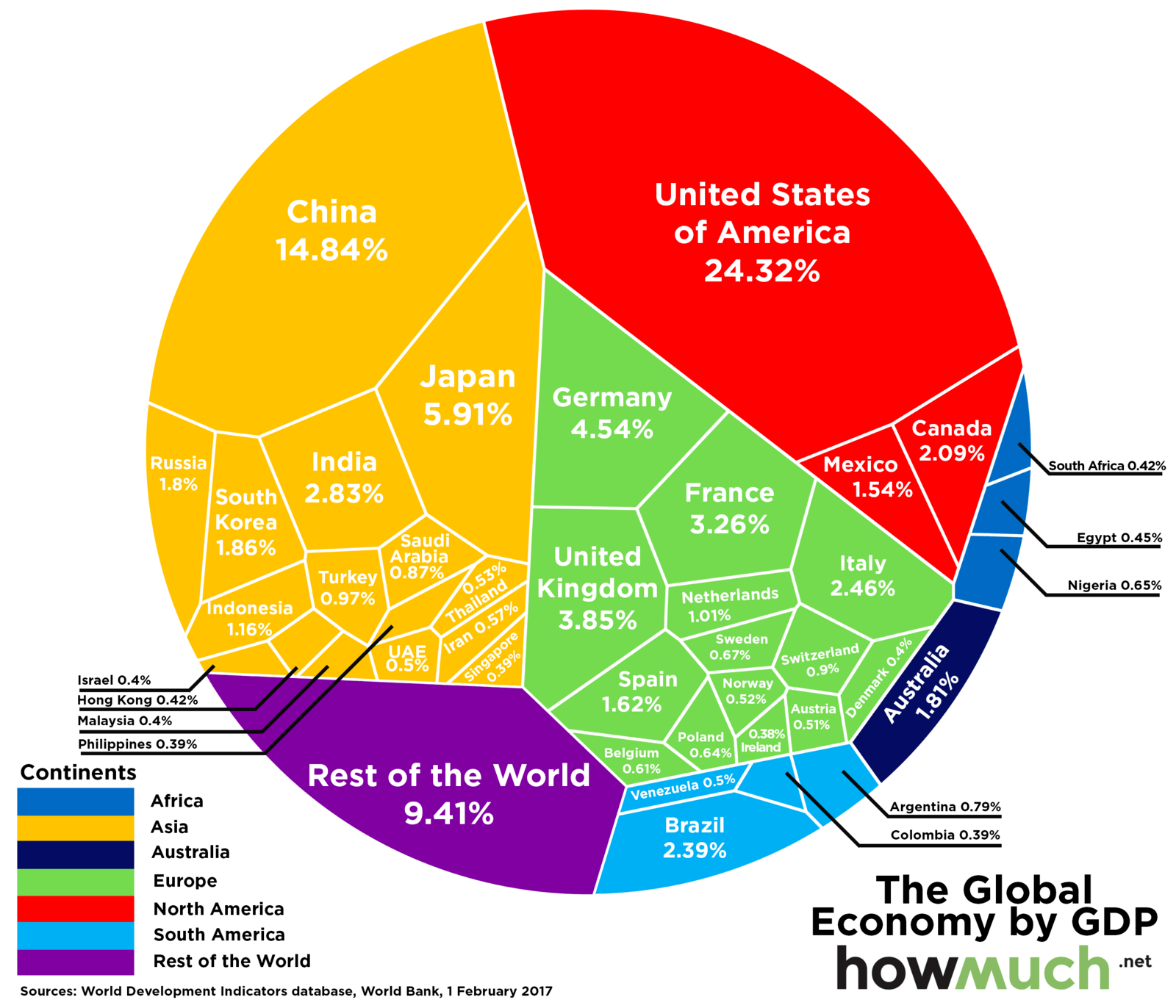 Světový export tvoří asi 60% světového HDP.Mezinárodní obchodMezinárodní obchod je jedním ze způsobů propojení trhů ekonomického systému s vnějším prostředím. Funkce zahraničního obchodu:transakční: doplňuje nabídku o zboží, které není vyráběno v tuzemskurůstová: nákupem zboží levněji než v tuzemsku umožňuje lépe využít výrobní faktory Objem zahraničního obchodu ČR, údaje v mld CZKPodíl zemí na světovém obchodě:Saldo zahraničního obchodu vyjadřuje obchodní bilance – viz dále.Teorie komparativních výhodZásada komparativní výhody tvrdí, že každá země se specializuje na výrobu a vývoz těch statků, které může vyrábět s relativně nižšími náklady (kde je relativně efektivnější než jiné země), naopak každá země bude dovážet ty statky, které vyrábí s relativně vyššími náklady (kde je relativně méně efektivní než jiné země). Ekonomické důvody pro mezinárodní obchod existují i tehdy, má-li jedna země absolutní výhodu při výrobě obou statků (všech), jestliže se obě země specializují na výrobu toho statku, který je pro ni relativně levnější. Jako první se teorií komparativní výhody zabýval anglický ekonom David Ricardo.Absolutní výhoda - schopnost jedné země vyrábět komoditu efektivněji (tj. s větším výstupem na jednotku vstupu) než druhá země. Existence absolutní výhody však neznamená, že první země může tuto komoditu úspěšně vyvážet do druhé země (ta může mít komparativní výhodu). Strukturu mezinárodního obchodu tedy určuje komparativní výhoda a ne absolutní výhoda jedné země vůči zemi druhé.Míra otevřenosti ekonomiky: podíl vývozu statků na GDP.Vliv měnového kurzu na vývoz: Pokles kurzu domácí měny zvyšuje vývoz: je-li kurz CZK/EUR 30, cena tuny pšenice 3.000,-CZK a v eurozóně 100,-EUR, získá obchodník za tunu pšenice 100 EUR, tedy právě 3.000,-CZK. Poklesne-li kurz na 40, získá obchodník prodejem tuny do zahraničí sice zase 100,-EUR, ale směnou těchto EUR na CZK získá 4.000,-CZK.Analogicky růst kurzu domácí měny snižuje vývoz. Vliv ceny na zahraniční obchod:Pokles ceny zvyšuje (ceteris paribus) vývoz: kurz CZK/EUR 30, cena pšenice 100 EUR, ale tuzemská cena klesne na 2.000,-CZK. Nákup za 2.000,-CZK, prodej na 100 EUR, směna EUR na CZK = 3.000,-CZK.Vzrůst ceny snižuje vývoz (zvyšuje dovoz).   Vliv obchodního ochranářstvíCo to je obchodní ochranářství? Bariéry zahraničního obchodu údajně v zájmu povzbuzení domácí ekonomiky, například dovozní cla, necelní bariéry apod. Žijeme v době velice volného obchodu a doufejme, že to tak zůstane i v dobách hospodářských krizí. Tato situace však byla vybojována teprve v posledních desetiletích. Nelze tedy vyloučit, že se vláda může kdykoli k ochranářským opatřením vrátit. Pravda ovšem je, že naprostá většina obchodu se odehrává v rámci Evropské unie. Dovoz z mimoevropského prostoru se týká surovin, na něž je kontraproduktivní uvalovat clo. Jak se projeví dovozní clo, přirážka na dovozní cenu zboží? Cílem dovozního cla je snížit obchodní schodek. Clo v nejprve sníží dovoz. Nezabrání však přílivu zahraničních investic, vyvolaných obchodním schodkem. Příliv zahraničních investic zvyšuje poptávku po domácí měně, zvyšuje její kurz, a tak dále posiluje dovoz, dokud se nevyrovná dovoz s přílivem zahraničních investic.Odpovídající účinek mají vývozní příplatky apod.Vnější ekonomická rovnováhaPřes hranice neprochází jen zboží a platby za ně, ale i kapitál a práce a platby za ně a další platby. Proč se výrobní faktory pohybují přes hranice?očekávají za hranicemi vyšší výnos (včetně nižšího zdanění)očekávají nižší rizikoočekávají výhodnější zákonný rámec (menší regulaci, menší hrozbu státního bankrotu nebo zestátnění soukromého majetku)Finanční toky se zahraničím jako celek zachycuje platební bilance:Ukázka operací v platební bilanci:Podvojný pohled na změny platební bilance:Vnější rovnováhy je dosaženo, když je saldo běžného účtu vyrovnáno opačným saldem finančního účtu. Pohyby jsou vyjádřeny v národní měně, plyne z nich však i devizový kurz. Protože tok vyjádřený v devizách je dán kontrakty, prostým vydělením těchto veličin získáme rovnovážný kurz dané devizy. Z čistě teoretického hlediska je tedy pro dosažení rovnováhy nejvhodnější, aby devizový kurz byl volný. Dnes nám to připadá samozřejmé, ale i naše ČNB udržovala devizový kurz koruny stabilní až do roku 1997!  Jaké příčiny může mít vnější ekonomická nerovnováha?nesoulad mezi tvorbou produktu a výdaji dané ekonomiky,kolísání nominálních měnových kurzůvládní opatření (protekcionismus, proexportní opatření apod.)změna preferencí spotřebitelůsalda účtů platební bilance se navzájem nekompenzují (například deficit běžného účtu není vyrovnán dostatečným čistým přílivem kapitálumění se likvidita a rizikovost aktivDůsledky vnější ekonomické nerovnováhy:Čistý export: pokles zahraničního dluhunižší užití statků v tuzemsku, než je vytvořený produktČistý import:vyšší užití statků, než je vytvořený produktrůst zahraničního dluhuCenový mechanismus vyrovnání vnější ekonomické rovnováhyPokud neexistuje pevný směnný kurz, vyrovná se nepoměr objemu oběživa a statků změnou cen. Čistý export postaví proti stejnému objemu peněz méně zboží a způsobí znehodnocení domácí měny a naopak.Důchodový mechanismus vyrovnání vnější ekonomické rovnováhyČistý import postaví proti stejnému důchodu více statků a způsobí zhodnocení domácí měny.Kurzový mechanismusVýše uvedené mechanismy působí v krátkém období, dokud se hladiny nevyrovnají. Finanční trhy však dlouhodobě vyrovnají situaci změnou směnného kurzu.Vládní regulaceVeřejný sektor se snaží mechanismům trhu „napomoci“ vlastními zásahy, například podporou exportu, protekcionismem (celní a necelní bariéry – viz dovoz  hovězího apod.), tlakem na nákup domácích produktů („buy american“), v případě regulovaných směných kurzů umělé operace s kurzem (v otevřené ekonomice je to obtížné).Devizový trhRozlišujeme nominální a reálný měnový kurz. Nominální kurz je ten, jakým se směňuje tuzemská a zahraniční měna  Jak se mění nominální kurz? ČNB zvýší peněžní zásobu na dvojnásobek, ačkoli poptávka po penězích se nemění. Cenová hladina postupně vzroste na dvojnásobek. To zvýší dovoz. Ti, kdo k nám vyvážejí budou nabízet koruny, vzroste nabídka koruny a to povede po poklesu ceny, tj. depreciaci kurzu. Kurz by měl klesnout na polovinu. Změny nominálního kurzu jsou vyvolány změnami nominální peněžní zásoby.Reálný kurz vznikne jako podíl ceny téhož výrobku v tuzemské a zahraniční měně Big Mac index:The Big Mac PPP exchange rate between two countries is obtained by dividing the price of a Big Mac in one country (in its currency) by the price of a Big Mac in another country (in its currency). This value is then compared with the actual exchange rate; if it is lower, then the first currency is under-valued (according to PPP theory) compared with the second, and conversely, if it is higher, then the first currency is over-valued.For example, using figures in July 2008: the price of a Big Mac was $3.57 in the United States the price of a Big Mac was £2.29 in the United Kingdom (Britain) the implied purchasing power parity was $1.56 to £1, that is $3.57/£2.29 = 1.56 this compares with an actual exchange rate of $2.00 to £1 at the time the pound was thus overvalued against the dollar by 28% the actual exchange rate divided by implied purchasing parity → 2 divided by 1.56 = 1.28  (wikipedia)Proč se mění reálný kurz?- růst investic tlačí na růst úrokové míry (roste poptávka po úsporách a to zvyšuje jejich cenu), růst úrokové míry láká zahraniční kapitál. Zahraniční kapitál investuje (vliv v platební bilanci), nakupuje tuzemská aktiva, směňuje tedy devizy za koruny, poptává koruny. Roste poptávka a ta zvyšuje cenu koruny. - růst schodku státního rozpočtu odčerpá národní úspory, pokles nabídky úspor prohlubuje mezeru vůči poptávce. Poptávka vyvolá růst úrokové míry. Růst úrokové míry vyvolá příliv zahraničních investic a tím opět zhodnocení měny.Poznámka: Spekulativní útok na měnuStabilita cenové hladiny a měnového kurzu jsou základními cíli ekonomické politiky, protože stabilní a očekávatelné budoucí podmínky jsou základem efektivního rozhodování.Proto centrální banka podniká kroky k udržení této stability. Pokud však udržovaný kurz neodpovídá reálným tokům, mohou spekulanti dojít k závěru, že přijde pokles kurzu a spekulovat na tento pokles. Obrovský objem mezinárodního kapitálu může dokonce vyvolat takové finanční toky, které dosáhnou změny kurzu. Obranou proti takovému nebezpečí může být do určité míry dostatečně velká měnová unie.Poznámka: Cenová elasticita vývozu a dovozuCenová elasticita vývozu: změna vývozu při změn vývozní ceny o jedno procento. Snížení kurzu domácí měny povede k růstu čistého výzvu pouze tehdy, když součet cenových elasticit vývozu a dovozu je větší než jedna.NezaměstnanostPojetí nezaměstnanostiPráce je nejen jeden z výrobních faktorů, ale zaměstnanost lidí má v tržní ekonomice zásadní sociální význam. V ekonomice, kde naprostou většinu materiálních potřeb uspokojujeme nákupem zboží a nikoli jejich vlastní výrobou, je zásadně nutné, aby lidé měli možnost si na nákup zboží vydělat. Příjmy nevznikající na trhu jsou z definice v tržní ekonomice pouze doplňkovými. Měření nezaměstnanostiMíra nezaměstnanosti: U = nezaměstnaníL = zaměstnaníProč je u mladých lidí vyšší míra nezaměstnanosti: nemají závazky, které by je nutily setrvávat v práci a hledají, jaká práce by jim nejvíce vyhovovala a často mají ještě příjem od rodičů, nebo jim rodiče alespoň neúčtují životní náklady.Proč je v Evropské unii vyšší nezaměstnanost než v USA: způsobuje to méně pružný trh práce v důsledku nepružného pracovního zákonodárství. V řadě odvětví vzniká mzda nikoli ve vztahu individuální poptávky a nabídky, nýbrž vyjednáváním odborů s managementem, někdy i odtrženým od vlastnictví.  Co je příčinou změn nezaměstnanosti například i mezi zeměmi Evropské unie: změny sociální politiky (UK – vývoj - Thatcherová, Německo po sjednocení) Druhy nezaměstnanostiNezaměstnanost má tři trvalé složky:Frikční (vyhledávací) nezaměstnanost – lidé z různých důvodů odcházejí z pracovních míst a hledají si jiné a trvá nějakou dobu,než si je najdouStrukturální nezaměstnanost – je vyvolána poklesem jedněch odvětví a růstem jiných. Pracovníci musejí mezi těmito odvětvími přecházet. Zpravidla nejsou zanikající a vznikající odvětví na jednom místě a jejich požadavky na kvalifikační profily se liší. Kolik jenom let trvá strukturální nezaměstnanost ve venkovských oblastech bruntálska nebo v důsledku poklesu těžkého průmyslu v Ostravě nebo obecně v celé České republice textilní, oděvní a v poslední době i sklářský průmysl. Rostoucí odvětví IT, finanční služby a služby obecně. Dobrovolná nezaměstnanost – jsou lidé bez práce, kteří z různých důvodů nemají o práci zájem. Zpravidla žijí ze sociálních dávek a často pracují nelegálně čtvrtou složkou je nezaměstnanost cyklická, vyvolaná poklesem produkce a tedy i zaměstnanosti v některých fázích hospodářského cyklu. Zvláštním druhem cyklické nezaměstnanosti je nezaměstnanost sezónní. Statistikové usilují při sledování dlouhých řad o to, aby data od sezónních vlivů „očistili“. Klasická ekonomie tvrdí, že dlouhodobě existuje pouze dobrovolná nezaměstnanost, protože trh se pohybem ceny (tedy mzdy) sám vrátí k rovnováze.Keynesiánská teorie vysvětluje vznik nedobrovolné nezaměstnanosti takto: - v krátkém období jsou nominální mzdy fixní. Klesne-li v recesi produkce, klesnou i investice, v důsledku toho klesne AD, a proto klesnou ceny. Reálná mzda, protože je fixní, v důsledku toho vzroste a způsobí pokles poptávky po práci. Nabídka zůstává neměnná a tím převyšuje poptávku a dochází k nedobrovolné nezaměstnanosti. Lidé chtějí pracovat, ale místo nenajdou.Rozdíl mezi teoriemi je tedy v tomto případě pouze v tom, jak rychle a účinně probíhá přizpůsobení ceny objemu nabídky a poptávky.  Trh práceTrh práce je nedokonalým trhem:obchodovaný produkt je heterogenní a poptávka je velmi diferencovaná v místě a v požadavcích,účastníci trhu mají neúplné informace,v některých dobách a sektorech se vyskytují silné tendence k monopolizaci nabídky (monopson)trh práce je poznamenán zásahy veřejné sféry (pracovní zákonodárství, podpora v nezaměstnanosti, regulace přeshraničního pohybu pracovní síly, kvalifikaci pracovní síle poskytuje veřejné školství často odtržené od poptávky. Poznámka: Přirozená míra nezaměstnanosti:Existuje určitý počet zaměstnaných L a určitý počet nezaměstnaných U (unemployed).Mezi těmito dvěma skupinami probíhá pohyb:- zaměstnanci odcházejí z pracovního místa. Podíl těchto odcházejících na celkovém počtu zaměstnaných nazýváme „mírou ztráty práce“.- nezaměstnaní nacházejí práci. Podíl těchto přicházejících mezi zaměstnané na nezaměstnaných se nazývá „mírou nalézání práce“. Pokud se obě míry rovnají, je trh práce v rovnováze a míra nezaměstnanosti je přirozená. Výpočet přirozené míry nezaměstnanosti:Kde:	z = podíl zaměstnaných, kteří ztratili práci na zaměstnaných celkemE = počet zaměstnaných = PS – U, tj. PS = počet práceschopných celkem, U = počet nezaměstnanýchn = podíl nezaměstnaných, kteří nalezli práci, z nezaměstnaných celkemU = počet nezaměstnanýchZ rovnice můžeme odvodit:Pokud se míry nerovnají, pohybuje se míra nezaměstnanosti na zdravém trhu tak dlouho jedním směrem, až dosáhne své přirozené míry. Přirozená míra nezaměstnanosti se mění v závislosti na různých faktorech:- technologické změny vyvolávají změnu poměru v užívání výrobních faktorů K/L,- sociální síť ovlivňuje míru nalézání práce. Čím vyšší a delší je podpora v nezaměstnanosti, tím je v dlouhodobém pohledu menší snaha o nalézání práce a tím i nižší míra nalézání práce. Určitý vliv na přirozenou míru nezaměstnanosti má i „aktivní politika nezaměstnanosti“ - Poznámka: Aktivní politika zaměstnanosti 2007 (z ročenky MPSV 2007)Základem pro realizaci aktivní politiky zaměstnanosti (APZ) na jednotlivých úřadech práce jsou „Programy realizace APZ na rok 2007“. Programy byly zpracovány na základě analýzy trhu práce v jednotlivých okresech a naplňování cílů APZ stanovených Správou služeb zaměstnanosti pro příslušný rok.V roce 2007 bylo v rámci APZ nově vytvořeno činil 29 013 pracovních míst, což znamenalo pokles oproti stejnému období roku 2006 o 32,9 %. Nejvíce bylo vytvořeno společensky účelných pracovních míst SÚPM (nově vytvořených míst a vyhrazených míst u zaměstnavatelů, jako i míst vytvořených za účelem samostatné výdělečné činnosti uchazeče o zaměstnání) – 16 094, to je více než polovina míst APZ. Na druhém místě v počtu vytvořených pracovních míst se umístila místa v rámci veřejně prospěšných prací (VPP) – 11 747. V rámci chráněných pracovních dílen (CHPD) a chráněných pracovních míst (CHPM), včetně samostatné výdělečné činnosti osob se zdravotním postižením (CHPM - SVČ OZP), bylo vytvořeno 624 nových míst.V roce 2007 bylo zařazeno na nástroje APZ a rekvalifikace celkem 133 464 uchazečů o zaměstnání a zaměstnanců. Nejvíce byly využívány rekvalifikace, uchazeči o zaměstnání zařazení do rekvalifikací (53 846 osob) tvořili 40,3 % všech uchazečů, resp. zaměstnanců, umístěných na některý z nástrojů APZ. Druhým nejvyužívanějším nástrojem byla společensky účelná pracovní místa (SÚPM), přičemž podíl zařazených uchazečů o zaměstnání představuje 12,5 % a dále veřejně prospěšné práce (VPP), zde bylo umístěno 9,3 % uchazečů o zaměstnání. V rámci projektů ESF bylo zařazeno 37 655 osob, tj. 28,2 % z celkového počtu podpořených osob v rámci nástrojů APZ a rekvalifikace.Po sloučení úřadů práce do jednoho velkého celostátního úřadu a pod tlakem deficitu státního rozpočtu stát nadále podporuje vznik pracovních míst podstatně méně.Phillipsova křivka a nezaměstnanostUdává vztah nezaměstnanosti – tj. poptávky po práci a ceny práce – mzdy, více viz kapitola Inflace. Její prokazatelnost je sporná. 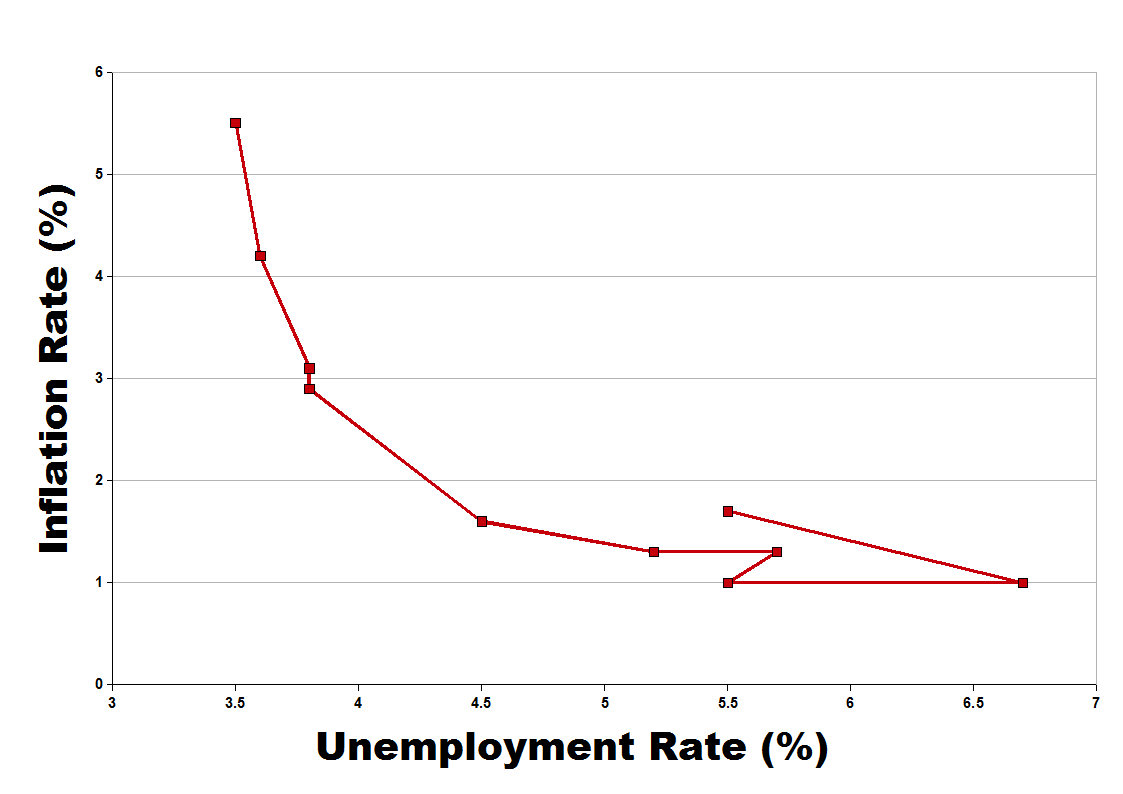 Phillipsova křivka zkoumá vztah mezi inflací a nezaměstnaností. Blíže viz kapitola o inflaci.Existuje i závislost změny nezaměstnanosti a přírůstku GDP.  Říkáme ji Okunův zákon:V praxi to znamená, že přírůstek GDP způsobuje pokles nezaměstnanosti. Například empiricky vychází vztah: , neboli když vzroste Y o 3%, klesne nezaměstnanost o jeden bod (např. z 10% na 9%).InflaceDefinice: inflace je stav, kdy peněžní zásoba převyšuje poptávku po penězích.Z dynamického pohledu je míra inflace dána rozdílem mezi tempem růstu nominální peněžní zásoby a reálné potřeby. Peněžní zásoba se neustále vyvíjí, emisní banka musí reagovat na potřeby směny.V dlouhém období kopíruje růst reálné poptávky po penězích růst reálného produktu – ceteris paribus (například při konstantní rychlosti oběhu peněz).V krátkém období kolísá poptávka po penězích v důsledku změn úrokové míry.Opakem inflace je deflace.Inflace může mít různé stupně:mírná – v procentech jednocifernápádivá – lidé už se zbavují peněz – desítky procent a vícehyperinflace – tisíce a více procent ročně. Oběživo ztrácí veškerou hodnotu.Inflační spirála: inflace se roztáčí znovu a znovu, pracovníci očekávají, že ceny porostou a vynucují si růst mezd („scala mobile“), ten vyvolává růst odbytových cen apod.Setrvačná inflace: inflace nemá vnitřní příčiny, ale udržuje se setrvačným očekávánímHistorieInflace je stejně stará jako peníze a často úplně rozruší měnovou soustavu země. Příklady:- „renovatio monetae“ středověkých panovníků, znehodnocování denárů i grošů (značky na groších pro znalce) a „měděné“ mince doby husitské- velká měnová loupež 1622-1623: Císař Ferdinand II.potřeboval na další vedení války rychle peníze, a tak pronajal mincovní práva včetně mincoven mincovnímu konsorciu. V konsorciu byli šlechtici (Valdštejn, opavský Karel z Lichtenštejna a další) kardinál Ditrichštejn, židovský obchodník Jakub Bassevi a holandský kupec usedlý v Praze Jan de Vitte. Konsorcium zaplatilo 6 miliónů zlatých a vyrobilo jen v pražské mincovně 42 miliónů zlatých. Nekvalitní mince zaplavily trh tak, že konsorcium bylo donuceno činnost v létě 1623 ukončit a v prosinci 1623 byl vyhlášen státní mincovní úpadek -  „mincovní kaláda“. Platební síla inflačních mincí klesla na 6-16%.  Císařská komise zpětně vyčíslila škodu na 10 miliónů zlatých. Vyšetřování uvázlo na mrtvém bodě. V konsorciu byli nejvýznamnější činitelé své doby. Jen Jan de Vitte spáchal sebevraždu, ale to kvůli tomu, že mu Valdštejn nezaplatil dluhy a de Vitte se dostal sám do neřešitelných problémů. Spekulanti stačili během roku 1622 a 1623 výhodně skoupit konfiskované majetky, znehodnotit dluhy a nesmírně se obohatit.- státní bankrot 1811: během napoleonských válek neustále rostly náklady rakouského mocnářství na armádu. Po porážce Napoleonem ztratilo Rakousko podstatnou část území a navíc muselo zaplatit 75 miliónů zlatých válečnou náhradu. Hluboký schodek rozpočtu byl řešen dalším a dalším vydáváním měděných a papírových peněz. Koncem roku 1810 činilo oběživo 141 miliónů zlatých a v prvních měsících 1811 dosáhlo 1 miliardu zlatých. 20. února 1811 byl vyhlášen státní bankrot a platidla ztratila 80% své hodnoty.- 2. světová válka přinesla obrovské znehodnocení oběživa. Měnovou reformou k 1. 11. 1945 byly staženy všechny staré papírové peníze. Směněny byly sice 1:1, ale hotově bylo vyplaceno jen 500,-Kč a zbytek zůstal na vázaných vkladech. Poválečná obnova probíhala pomaleji, než narůstal objem oběživa.    V neděli 31. 5. 1953 přišla peněžní reforma. Mzdy, důchody a ceny byly stanoveny na 1/5. Hotovost byla směněna takto:		- do 300 korun na 1/5 (ovšem jen námezdně pracující)		- nad 300 korun na 1/50.   Platnost starých peněz skončila 4. 6. 1953. Tak bylo z oběhu staženo 35 mld Kčs. Vázané vklady ve výši 80 mld Kčs byly zrušeny bez náhrady. Ostatní vklady byly přepočteny podle výše a podle toho, komu patřily v poměru 1/5 – 1/50. Tato reforma zasáhla všechny vrstvy obyvatelstva podstatně bolestněji než bankrot 1623 nebo 1811.Formy a měření inflaceInflace je jedním z nejvíce diskutovaných makroekonomických jevů. Je to proto, že v tržní ekonomice se ceny vyjadřují penězi a vypovídací schopnost cen je pro dosahování rovnováhy klíčová. Je-li zpochybněn nástroj, v němý se ceny vyjadřují, je zpochybněna i sama úloha ceny.- Poptávková – vyvolaná poptávkou- setrvačná – plynoucí z očekávání- nákladová (nabídková) – vyvolaná nabídkouVztah reálné a nominální úrokové míry udává Fisherova rovnice:rN = nominální úroková míra r = reálná úroková míra očekávaná míra inflaceMěření inflace:Deflátorem HDP (zahrnuje změnu cen všech statků, ne jen spotřebních)Indexem spotřebních cen neboIndexem výrobních cen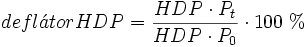 Důsledky inflacealokační účinek: jiné relace a úrovně cen znamenají změnu signálů pro nabídku a poptávku – to vede k neefektivnímu přesunu výrobních faktorů mezi odvětvími,dlouhodobá inflace, byť i malá vyvolává inflační očekávání a inflační očekávání vyvolává další inflaci. Následuje útěk k věcným hodnotám. Přesun od finančních k věcným hodnotám vede k růstu transakčních nákladů. Prodávat domy vyžaduje větší transakční náklady než obchodování s akciemi.distribuční účinek: dluhy jsou znehodnocoványpokles reálné míry mezd, pokud jsou tarifní smlouvy dlouhodobé. Pokud mzdy stoupají neustále s inflací, vede to k vzestupu inflacefixní platby (důchody, platy ve veřejné sféře) se přizpůsobují realitě opožděněpři progresivní daňové sazbě narůstá podíl daní na GDPúčinek na růst a zaměstnanost:růst zisku v důsledku růstu investic je krátkodobýpokles reálné úrokové míry v důsledku inflace vede k růstu inflacepoptávka po věcném zboží vyvolává růst (lidé raději spotřebovávají, než aby pozorovali, jak klesá reálná hodnota jejich hotovosti)růst cenové úrovně vede k poklesu konkurenční schopnosti vůči zahraničí – to má negativní vliv na platební bilanci a zahraniční obchodJak hodnotí jednotlivé ekonomické školy dopad inflace:jednoduchá kvantitativní teorie: - cenová úroveň je dána striktně množstvím peněz v oběhu (M2). Vzroste-li cena jedněch výrobků, vyvolá to při stejném objemu oběživa pouze pokles cen jiných výrobků. Pokud tedy roste celková cenová hladina, příčinou je nadproporcionální růst peněz v oběhu.klasická Friedmanova škola – krátkodobě působí inflace prorůstově a podporuje růst zaměstnanosti. Dlouhodobě se tento efekt ztrácí.Monetarismus – nabídka peněz je hlavním určujícím faktorem krátkodobých pohybů nominálního GDP. Z tohoto tvrzení se odvozují tři zásady monetarismu:laissez-faire (nechte věci jít svou cestou)  - preference trhu před státemdůraz se klade na potlačování inflace, protože peněžními nástroje není možné nezaměstnanost vyřešitpreference pravidel chování před aktivními zásahy státu„Škola racionálních očekávání“ – tvrdí, že se nedostaví ani krátkodobý efekt, protože subjekty nepodléhají iluzím a alokují racionálně. Reagují i na změnu hospodářské politiky a předjímají její důsledky. Nakonec udělají pro stát jenom tolik, kolik se všeobecně považuje za nezbytné. Celkovým výsledkem jsou jenom ztráty z informačního zmatku a náklady administrativy a kontroly.Monetární objasnění keynesiánské teorie: růst oběživa způsobí pokles úrokových měr – to povzbudí investování – to zvýší důchody a důchodový multiplikátor zvýší násobně poptávku. Jestliže ve výchozí situaci neexistuje přebytek výrobního faktoru práce, vzniká inflace, protože výroba nemůže v krátkém období dohnat růst nabídky peněz. Příčiny inflaceV poslední době se ekonomové shodují, že inflace může ve skutečnosti mít pouze tři příčiny:někdo emituje příliš mnoho peněz (oligopolní struktury, stát, banky …)inflační šok přichází z vnějšího prostředí (například zdražením vstupů)příliš nízká nezaměstnanost.V dalším si všimneme blíže diskuse nad příčinami inflace.Inflační očekávání: Trh funguje mimo jiné také proto, že subjekty předpokládají, že bude fungovat a mají představu o tom, jak bude fungovat. Rozhodující subjekt, zodpovědný za emisi, centrální banka, snižuje hypotetičnost budoucnosti tím, že stanovuje, jakou inflaci očekává. Subjekty promítnou tento výhled do svých operací. Odečtou od nominální úrokové míry inflaci, získají reálnou úrokovou míru a podle její výše jsou ochotni spořit, kupovat nebo emitovat dluhopisy nebo investovat. Centrální banka není všemocná, ani vševědoucí. Může sice měnit objem oběživa, ale na inflaci působí konjunkturní cyklus, vládní operace a vnější prostředí. Trvá vždy nějakou dobu, než trh na objem emise zareaguje a centrální banka nemůže také postupovat bez ohledu na jiné veličiny, než je inflace (například inflace, pokles hodnoty domácí měny má krátkodobý kladný účinek na zahraniční obchod, zohlednit plně státní deficit poklesem oběživa může přiškrtit hospodářský růst apod.).  Subjekty na trhu proto mají svoje inflační očekávání, kterými se při svém rozhodování řídí. Toto očekávání nemusí být totožné s vyhlášeným výhledem inflace centrální bankou.Inflační očekávání má i reálný vliv na skutečnou inflaci: když je očekávaná inflace vyšší než stávající, zvýší se nominální úroková míra, poklesne poptávka po investicích, poklesne růst a v důsledku toho bude stát menší produkt proti stejné peněžní zásobě a inflace vzroste. Monetární příčinyPříčiny tkví v monetárním trhu: když centrální banka uvádí do oběhu příliš velké množství oběživakomerční banky poskytují nepřiměřeně mnoho úvěrůkdyž státní rozpočet vykazuje příliš velký deficitReálné hospodářské příčinyInflaci vyvolávají procesy v tvorbě statků: absolutní pokles produktu je větší než pokles peněz v oběhu nebo objem oběživa dokonce vzroste.demand pull inflation (inflace tažená poptávkou) – poptávka překročí nabídku a vznikne inflační mezera. Například když poklesne míra úspor, peníze se vrhnou do investic, úvěrů apod.profit push inflation (inflace tlačená ziskem) – vzniká z příliš vysokého zisku, jestliže konkurenční situace nedokáže udržet rovnováhu.cost push inflation (inflace tlačená náklady) – přílišný růst jednotlivých nákladových položekVnější impuls - Vzestup ceny dováženého zbožíVe fungující tržní ekonomice by růst dovozních cen měl vést k poklesu poptávky a tím postupně ke snížení celkové cenové hladiny. V praxi však vše trvá déle a nepromítne se všude stejně. Ti, kdo nakupují dovozní zboží za vyšší ceny, promítnou vyšší cenu do svého výstupu a postupně celá hladina vzroste. Phillipsova křivka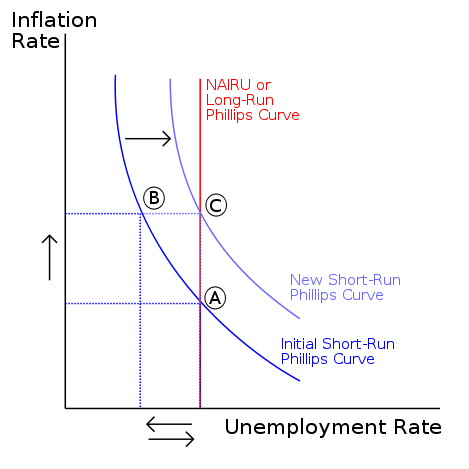 NAIRU = míra inflace, která neakceleruje nezaměstnanost.Zkoumá vztah míry nezaměstnanosti a růstu nominálních mezd a vznikla jako kritika Keynesovy teorie zaměstnanosti (Keynes tvrdil, že je stimulací AD snižovat nezaměstnanost bez hrozby inflace až do dosažení „plné“ zaměstnanosti).Keynesovi odpůrci tvrdí, že nezaměstnanost nikdy nemůže klesnout na nulu, protože vždy existuje frikční nezaměstnanost. Důkazem Keynesova omylu měla být právě Phillipsova funkce. Tvrdí, že pokles zaměstnanosti vyvolává od určité úrovně růst inflace. Jakmile nezaměstnanost klesne ke 2%, poptávka po pracovních silách vyvolá prudkou inflaci – viz nezaměstnanost v okresech s nejnižší nezaměstnaností. Poznámka: Okunův zákon zkoumá vztah změny domácího produktu a změny nezaměstnanosti: poptávková inflace je způsobena růstem agregátní poptávky, který sníží nezaměstnanost pod přirozenou míru. To vyvolá růst nominálních mezd a následně také růst cen.Ekonomický vývoj od roku 1970 ve vyspělých zemích pak ve spojení vysoké inflace a vysoké nezaměstnanosti nahlodal přiměřenost krátkodobých Phillipsových křivek jako nástroje pro provádění substituční formy hospodářské politiky (výměna inflace za nezaměstnanost).http://ekonomie-otazky.blogspot.com/2008/07/phillipsova-kivka.htmlStagflaceStagflace (stagnace + inflace – přejato z anglického stagflation) je kombinace vysoké inflace a současné stagnace ekonomiky – tedy se při vysoké inflaci nemění velikost reálného produktu nebo dokonce dochází k jeho snižování (takový jev se někdy nazývá slumpflace.Podle klasické ekonomie k stagflaci dochází, když se vláda snaží snížit míru nezaměstnanosti pod její přirozenou úroveň, což má za následek jen zvýšení inflace. Vláda na cíl snížení nezaměstnanosti rezignuje až v době, kdy se k vysoké nezaměstnanosti přidá i vysoká inflace, tedy když dojde k stagflaci.Příkladem může být ekonomika USA v sedmdesátých letech dvacátého století. V této době byla stagflace nový pojem a vyvolala krizi keynesiánství.Monetární politikaCíle a nástroje monetární politikyPlatí obecné cíle „Magického čtverce“: hospodářský růstcenová stabilita (protiinflační politika) zaměstnanostvyrovnaná platební bilanceK jejich dosažení si monetární politika stanovuje zprostředkující cíle:ovlivňování peněžní zásobyovlivňování úrokové míry ovlivňování měnového kurzuVykonavatelem monetární politiky je především centrální banka (ČNB Praha – www.cnb.cz)Poznámka: „Ekonomie strany nabídky“:Tato ekonomická škola je oponentem ekonomie strany poptávky (keynesianismu). Ekonomie strany nabídky tvrdí, že zaměstnanost a růst závisejí především na rámcových podmínkách strany nabídky. Soukromý sektor pokládá očekávaný zisk za stabilní a potřebuje především „zdravé“ systémové prostředí. Nástroje ekonomie strany nabídky jsou:deregulacesnížení (zejména mzdových) nákladůsnížení sociálních výdajůjednoduché a nízké daněodbourání státního dluhuzajištění konkurence, odbourání subvencíprivatizacepeněžní stabilita (Reaganomics, Thatcherismus)Makroekonomické modely musejí vždy vycházet z mikroekonomických základů!Poznámka: Evropská centrální banka FrankfurtECB je centrální bankou pro evropskou jednotnou měnu euro. Hlavním cílem ECB je péče o kupní sílu eura, tedy o cenovou stabilitu v eurozóně. Eurozóna se skládá z šestnácti států Evropské unie, které od roku 1999 zavedly euro. Více viz www.ecb.intECB nemá, na rozdíl od národních centrálních bank, jako partnera jednu vládu, navíc některé země dosud nemají zavedené Euro, o to je monetární politika ECB ztížená a méně účinná.  Orgány: generální rada, výkonná rada a rada guvernérů.Nezávislost centrálních bankAby centrální bank y nebyly hříčkou  rukou krátkodobých populistických politických kroků vlády, dbá se na to , aby tyto banky byly nezávislé. Toho se dosahuje nezávislostí:finanční,personální,institucionální ainstrumentální (používat by měla jakékoli tržně konformní nástroje)Nástroje monetární politiky:politika nezávislé cedulové a centrální banky – úvěrové limity, emise oběživa, refinanční úvěr, operace a obligace státu, platební bilanceregulace pohybu měny vůči zahraničícenová regulace. Krajní varianta je „státní stop cenám“ – to vyvolává skrytou inflaci. Ta se projeví o to větším skokem po uvolnění cen a trh si uvolnění cen jednou prosadí.mzdová regulacedaňová regulace oběživavestavěné stabilizátoryNepřímé nástroje monetární politiky:operace na otevřeném trhu – nákup a prodej vládních cenných papírůpovinné minimální rezervy – u nás dnes 2%, úročí se teprve od roku 2001diskontní sazba – za úložku přes noc – u nás 0,75% p.a.reposazba (asi 2%)lombardní sazba – proti zástavě cenných papírů  - 2,75% p.a.devizové rezervy - stahuje cizí měnu nebo pouští do oběhu domácí měnu a naopakPřímé nástroje monetární politiky:- stanovení maximálních úroků z úvěrů- stanovení minimálních úroků z vkladů- stanovení maximálního objemu úvěru, které by komerční banka mohla půjčitTypy a účinkyaktivistická měnová politika přizpůsobování měnové politiky cyklickým výkyvům.Keynesiánci - politika levných peněz - po druhé sv. válce v USA se snažili stlačit úrokovou míru co nejníže – nízká úroková míra by zajišťovala levné financování jejich dluhů  - klidně by měnili úrokovou míru podle potřeby - jak se jim to hodí transmisní mechanizmus - růst peněžní zásoby -> pokles úrokové míry -> růst investic, spotřeby... -> růst agregátní poptávky -> růst produktu, zaměstnanosti i cenové hladiny - může dojít k deflační impotenciPolitika stálého pravidlaMonetaristé - obávají se míry inflace - tomu podřídili měnovou politiku- na rozdíl od Keynesiánců tvrdí, že měnová politika je velmi účinná, ale neznamená to, že by jí měly centrální banky používat- v krátkém období uznávají dopady (6-9 měsíců), ale za dalších 9 měsíců by byl jediný dopad zvýšení cenové hladiny- peněžní zásoba by měla růst tempem 3 - 5% ročně pořád a to zajistí, že nedojde ke zvýšenímíry inflace- problém je že by centrální banka musela plně ovládat peněžní zásobu a měla by být stabilní nebo předvídatelná poptávka po penězíchCílování inflace Centrální banka vyhlásí konečné cíle a pak se je snaží dodržet- je to srozumitelné pro veřejnost- inflace by se měla pohybovat od 2 - 4%- konečné cíle - u Keynesiánců vysoká zaměstnanost- u monetaristů nízká míra inflace- zprostředkující cíle - pomocí nich může centrální banka dosáhnout konečných cílůProblémy měnové politiky1. past na likviditu - poptávka po penězích je velmi citlivá na úrokovou míru, při nízké úrokové míře - neroste produkt ani zaměstnanost2. deflační impotence - necitlivost soukromých výdajů na úrokovou míru - neroste produkt, neklesá nezaměstnanost3. časové zpoždění - rozpoznat problém, přijmout opatření a pak teprve to začne působit - rychlejší než u fiskální politiky4. omezení podle fixního nebo flexibilního - u fixního účinná neníPoznámka: Quantitative easing (množstevní uvolňování)Soubor opatření, jež mají odvrátit deflaci, například:zvýšený nákup zahraničních aktiv s cílem oslabit měnunákup cenných papírů s cílem zvyšovat množství penězzměkčení parametrů úvěrů (menší požadavky na záruky, bonitu, nižší úroky) s cílem zvýšit výnosy soukromých aktiv expanzivní fiskální politika Hodnocení: rozporuplná. Narušuje se nebo zpomaluje očistný účinek krize. Dlouhodobý negativní efekt převažuje nad krátkodobými pozitivy.Konvergenční kritéria pro přijetí společné měny EuroMaastrichtská kritéria (známa také jako konvergenční kritéria) jsou kritéria pro členské státy Evropské unie pro vstup do Evropské hospodářské a měnové unie (EMU) a pro zavedení společné měny – eura. Čtyři hlavní kritéria jsou založena na článku 121(1) Smlouvy o založení Evropského společenství.Členské státy EU, které chtějí zavést euro, musí splnit tato kritéria:Cenová stabilita – průměrná roční inflace nesmí překročit o více než 1,5 % průměrnou roční inflaci tří členských zemí s nejnižší inflací. Stabilita devizového kurzu – měnový kurz musí být zafixován v rámci mezinárodních měnových kurzů alespoň 2 roky před vstupem do unie. Konvergence dlouhodobých úrokových sazeb – dlouhodobá nominální úroková míra nesmí přesahovat o více než 2 % průměr tří zemí s nejnižší úrokovou mírou. Veřejné finance Výše hrubého veřejného dluhu – podíl veřejného dluhu na HDP nesmí překročit 60 %. Deficit veřejného rozpočtu – podíl deficitu státního rozpočtu na HDP musí být menší než 3 %. Shodné statuty centrálních bank [zdroj?]Maastrichtská konvergenční kritéria musí splnit každý stát, který chce vstoupit do Evropské měnové unie.Poznámka „Volckerovo pravidlo“:Během poslední hospodářské krize od roku 2008 se opět ukázalo, že krize může být zesílena nefunkčností trhu v bankovním sektoru. Protože management je prakticky nezávislý na akcionářích a nenese následky chybných rozhodnutí (stává se, že bankovní makléř na burze prohospodaří několik miliard dolarů. Takovou škodu nemůže nikdy nahradit). Proto bylo roku 2010 přijato takzvané Volckerovo pravidlo. Říká, že banky nesmějí samy spekulovat se svými prostředky. Mohou spekulovat na finančních trzích pouze podle pokynů a s penězi zákazníků. Toto pravidlo znamená samozřejmě zásah do svobody trhu a je předmětem kritiky zejména ze strany bank. Je však také výrazem, jak obtížné je udržovat tržní prostředí v oligopolním prostředí, porušujícím zásadně většinu podmínek dokonalé konkurence. Fiskální politikaPojetí fiskální politikyFiskální politika je makroekonomicky motivované využití systému veřejných financí – stavů a toků s cílem dosáhnout požadované úrovně makroekonomických proměnných (magický čtverec).O fiskální politika je pojímána ze dvou pohledů:liberální přístup: všude tam, kde není třeba, by stát neměl zasahovat, takže zůstane jen doplňkové řešení sociálních dávek a zdravotnictví, externality, obrana, policie, soudnictví a správa. Rozpočtový schodek je znakem neschopnosti a nezodpovědnosti veřejné správyaktivní přístup: keynesovsky aktivní napravování neduhů tržního mechanismu, neustálá expanze působnosti. Trh má doplňkovou funkci k sociálnímu státu. Schodek je nezbytnou daní za fiskální politiku.Rozpočtová politika: provádí ministerstvo financí www.mfcr.cz  Typy fiskální politiky:expanzivní fiskální politika – usiluje o růst agregátní poptávky, důchod a zaměstnanost. Jisté oprávnění může tato politika mít, pokud skutečný produkt chronicky nedosahuje produktu potenciálního, nejsou tedy využívány výrobní faktory. Účinná může být pouze v krátkém období. V dlouhém období se cenová hladina promítne do trhů a efekt zmizí. Pokud jsou výrobní faktory plně využívány, bude jediným efektem fiskální expanze růst cenové hladiny. Dlouhodobě dojde k vytěsňovacímu efektu: objem statků a výrobních faktorů je stejný, fiskus emituje peníze, potom zákonitě musí být někde peněz méně, nastane-li rovnováha. Méně je jich u soukromých investorů a ti jsou vytěsňováni.Restriktivní fiskální politika: jsou-li v ekonomice nevyužité výrobní faktory, restrikce snižuje nejen cenovou hladinu, ale i produkt a zaměstnanost. Jsou-li faktory plně využité i během restrikce, klesá pouze cenová hladina. Z dlouhodobého hlediska restriktivní fiskální politika způsobuje pokles cenové hladiny, úrokové míry a soukromé investice. Produkt se nezmění, pokud se soukromá investiční expanze právě rovná fiskální restrikci.Bariéry účinnosti fiskální politiky:časové zpožděnívytěsňovací efektnegativní dopady veřejného dluhupohyblivé měnové kurzyDeficitObvyklým výsledkem hospodaření státu bývá deficit, neboli stav, kdy výdaje převyšují příjmy. „Chybějící obnos“ se označuje jako schodek neboli deficit.  Zpravidla se uvádí, že deficit může mít dvě části:-  cyklický: způsobený tím, že v depresi klesá HDP a tím i daňové příjmy, zatímco výdaje státního rozpočtu reagují pomaleji a slaběji. Jinými slovy cyklický deficit plyne z nevyužití výrobních kapacit v době deprese, pokud byly příjmy státního rozpočtu naplánovány na plné vytížení těchto kapacit.- strukturální: způsobený vládními rozhodnutími, případně platnými zákony. Vláda vychází z reálného využití výrobních kapacit, ale vydává více, než přijme.Státní rozpočetČeská republika ÚHRNNÁ BILANCE PŘÍJMŮ A VÝDAJŮ STÁTNÍHO ROZPOČTU 2009Ukazatel v tis. KčPříjmy státního rozpočtu celkem 					1 114 001 697Výdaje státního rozpočtu celkem 					1 152 101 697z toho: finanční vztahy k rozpočtům- krajů 								       1 178 928- obcí v úhrnech po jednotlivých krajích 			       8 979 617- finanční vztah k rozpočtu hlavního města Prahy 	                     706 535Schodek (deficit)							    -38 100 000Financování:Zvýšení stavu státních dluhopisů 					     23 600 605Zvýšení stavu přijatých dlouhodobých úvěrů                                       15 823 034Změna stavu na účtech státních finančních aktiv                                  -1 323 639 Státní rozpočet 2018:  Příjmy: 1314 mld CZK, výdaje 1364,5 mld CZK.Cíle a nástroje fiskální politikyFunkce státního rozpočtu:úhrada výdajů státuřešení externalit – včetně zmírňování nerovnosti mezi subjektystabilizace ekonomikyNástroje: daňová soustava a další příjmy státního rozpočtuvýdaje státního rozpočtuvestavěné stabilizátory (progresívní daně, dávky v nezaměstnanosti, pojištění v nezaměstnanosti, výkup zemědělských přebytků, subvence k cenám zemědělské produkceVztah daňové sazby a daňového výnosuEkonomie si kladla otázku, v jaké závislosti je daňová sazba (cena státu) a daňový výnos. Z této úvahy vznikla Lafferova křivka (závislost daňového výnosu na daňové sazbě):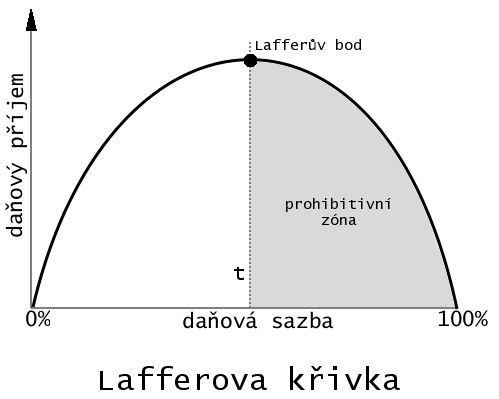 Jako celá řada ekonomických tvrzení, ani Lafferova křivka není přijímána všemi ekonomy. Zejména je však odmítána praktickou veřejnou sférou, viz dále:Pravděpodobně největším ekonomickým experimentem s Lafferovou křivkou byly známé Reaganovy daňové škrty. Jak popisuje ve své klasické učebnici ekonomie nositel Nobelovy ceny Paul Samuelson, je až podivuhodné, jak je možné, že tak pochybná a empiricky nepodložená ekonomická teorie se mohla stát hnací silou ekonomicko-politických rozhodnutí s tak dalekosáhlými důsledky. Ronald Reagan byl na začátku svého působení vzhledem ke svým omezeným ekonomickým znalostem svými poradci poslán na základní národohospodářské školení. Zde se od Arte Laffera dozvěděl o konceptu „Lafferovy křivky.“ Ta hovoří o vztahu mezi mezními daňovými sazbami z příjmů a skutečným daňovým výnosem, její příznivci argumentují tím, že vyšší daňové sazby snižují motivaci k práce a zvyšují motivaci k daňovým únikům. Proto podle nich při zvyšování daňových sazeb skutečné příjmy rostou pomaleji než lineárně a od jistého bodu dokonce klesají. Tato teorie se odkazuje zejména na období po 2. světové válce, kdy vláda USA potřebovala splácet vysoké válečné dluhy a mezní sazby z příjmu dosahovaly až 90%. Ronald Reagan na základě těchto argumentů a své vlastní poválečné zkušenosti prosadil program rozsáhlých daňových škrtů. Praktické výsledky jeho politiky však teoretickým předpokladům neodpovídaly: daňové příjmy se snížily prakticky lineárně s poklesem daňových sazeb a konzervativní Reagonova administrativa se tak zasloužila o rekordně astronomické deficity státního rozpočtu. Ani hospodářský růst USA v době Reaganovy administrativy objektivně nijak nepředčil předcházející a následující období s vyššími daňovými sazbami. Empirické studie později prokázaly, že efekt Lafferovy křivky může skutečně existovat, avšak pouze v oblasti extrémních daňových sazeb, tedy někde v rozmezí 70%-100%, v oblasti běžných sazeb, okolo 10-60%, naopak tyto studie kupodivu ukazují spíše na opačný efekt, kdy při zvyšování daňových sazeb rostou skutečné daňové výnosy rychleji než lineárně. Vysvětlením může být motivace daňových poplatníků při mírném zvýšení sazeb zvýšit svůj hrubý příjem s cílem udržet dosavadní čistý příjem a životní úroveň. Pramen: http://www.witzany.cz/clanky/Laff_krivka.htmPoznámka: Veřejný dluhVeřejný dluh je výsledný stav schodků veřejných rozpočtů. Příčina jeho existence je politická. Zvyšování veřejných výdajů je populární a přináší růst volebních preferencí (což poněkud protiřečí „škole racionálních očekávání“), zatímco zvyšování daní populární není.Jaký má veřejný dluh dlouhodobý dopad na agregátní poptávku?Tradiční teorie: růst veřejného dluhu neovlivňuje spotřebu dnešní generace. Dluhopisy budou nabídnuty na trhu, kde ale panuje rovnováha a neexistuje dost volných peněz na jejich nákup. Vláda je bude muset prodat do zahraničí. Veřejný dluh se z velké části mění v zahraniční dluh. Dluh dopadne na budoucí generace.Ricardova-Barroova teorie: domácnosti předjímají vliv deficitu, aby ulehčily svým potomkům, nakoupí samy vládní dluhopisy. Až nastane čas dluhy splácet, budou splaceny z těchto dluhopisů.Je velmi obtížné jednou nastavenou hladinu veřejných výdajů odbourat – velký tlak voličské většiny. Přesto se v některých zemích podařilo veřejný dluh snížit. Švédsko (veřejný dluh klesl ze 76,6% HDP na 60% HDP), Nizozemsko v 90. letech 20.století.Doplněk: boj fiskální politiky USA proti velké hospodářské krizi po roce 1929Ministr financí prezidenta Roosevelta byl konzervativním ekonomem předkeynesiánského ražení. Zastával vyrovnaný rozpočet a zlatý standard. Vláda se sice snažila stimulovat ekonomiku velkými výdaji, současně ale k jejich pokrytí zvyšovala daňové příjmy. Vysoké daně ztlumily hospodářský růst.Po osmi letech boje, v roce 1939, byla nezaměstnanost stále stejně vysoká, ačkoli vládní výdaje vzrostly několikanásobně. Navíc nárůst daňových sazeb způsobil pokles daňových výnosů a prohloubení deficitu. Krize byla definitivně ukončena až deficitním financováním válečných výdajů.Vnější obchodní a měnová politikaPojetí a cíleVnější obchodní a měnová politika jsou zásahy státu do pohybu statků, služeb, výrobních faktorů a peněz vně jeho území.Cílem těchto zásahů je magický „čtverec“ (cenová stabilita, zaměstnanost, růst a vyrovnaná platební bilance).Pojetí je zase dvojí:liberální – nejefektivnější je, když tržní subjekty volně pohybují statky a faktory přes hranice, aby vznikaly a měnily se ceny tak, že bude dlouhodobě dosahována rovnováha,protekcionistický – domácí ekonomika vyžaduje podporu státu: domácí trh musí být chráněn před zahraniční konkurencí, export domácích výrobků musí být podporován, zanikající odvětví musí být ze sociálních důvodů chráněna před příliš prudkým nárazem vnější reality Cíle:udržení domácích pracovních místzabránit přílišné specializaci a zranitelnosti národního hospodářstvíudržení směnných relací vývozu a dovozu clemneekonomické cíle: strategické vojenské zájmy, udržení národní tradice, udržení výzkumu, ekologické aspekty, například v zemědělství Nástroje vnější obchodní měnové politikyJednostranné nástrojeCla, licence, kvantitativní restrikce, embarga, devizové restrikce, hygienické překážkyPříklad cla: dovozní clo zvýší cenu výrobku na domácím trhu a poptávka po něm se sníží. Vyšší ceny však umožní domácí výrobu a zaměstnanost. Alokace výrobních faktorů je méně efektivní.Proexportní nástroje:zvýhodněné úvěry a záruky za úvěry pro exportdaňové úlevyporadenství a státní promotion (účast ve vládní delegaci, dotace účasti na veletrhu  apod.)Smluvní nástroje dvou- nebo vícestrannéObchodní dohody, platební dohody, dohody o zamezení dvojího zdaněníPoznámka: v dobách regulovaných kurzů byl významným nástrojem vnější politiky i státem ovlivňovaný pohyb kurzu.Kooperace a integraceJednotlivé nástroje musejí být koordinovány nejen uvnitř jednoho státu, ale zejména menší státy se dnes již neobejdou bez koordinace s ostatními státy.Spolupráce se může týkat jen některých toků přes hranice.Integrace je intenzívnější formou spolupráce. V podstatě se menší celky slučují ve větší komplexy.Má několik stupňů intenzity. Ukažme si je na Evropské unii:uvolňuje se obchod nejprve jen s některým zbožím (Evropské společenství uhlí a oceli)uvolňuje se pohyb výrobních faktorů a současně vzniká koordinační jednotka, která má pomoci nejslabším regionům překonat náraz silné konkurence (Evropské hospodářské společenství) – kapitál a pracovní síla se pohybují volně.sjednocuje se měnová, fiskální, sociální a anticyklická politika.vzniká společná měna (Eurozóna)logickým dalším krokem je sjednocení do jednoho státu s jednou centrální legislativou a exekutivou, jestli se dostaneme v EU do této fáze, nevíme.Vedle Evropské unie existují i jiná ekonomická společenství států, například Asijsko- pacifické ekonomické společenství APES..Hospodářská politika vládyDoposud jsme se věnovali odděleně monetární, fiskální a vnější politice. V žádné zemi však nefungují odděleně. Doplněné o další nástroje zejména mikroekonomické politiky tvoří komplex hospodářské politiky. Jednotlivé politiky musejí být zkoordinovány, jinak hrozí oslabený účinek nebo dokonce protichůdné působení.Aby nevznikala politika jenom v jednom centru se zaměřením jenom na některé cíle, pokládá se za nezbytné, aby monetární politika byla prováděná centrální bankou a ostatní politiky jinými institucemi, zpravidla centrální vládou. Ze zákona a svým faktickým fungováním nezávislé instituce nemají důvod spolu nespolupracovat.Příklady: při fiskální expanzi může monetární expanzívní politika zvýšit objem peněz tak, že zcela potlačí vytěsňovací efekt,expanzívní fiskální politika přinese větší příjmy domácnostem (TR) a souběžná monetární restrikce oslabí kapitálové možnosti firem a tím se zvýší více podíl spotřebních výdajů domácností (C).Cíle a nástrojePodstata trh dokonalé konkurence není schopen udržovat sám sebe a degeneruje vždy do nedokonalosti,stát (veřejné subjekty) musejí neustále vytvářet a dodržovat pravidla, směřující proti poruchám tržního systémuCíle hospodářské politiky vlády (veřejného sektoru)Platí obecné cíle „Magického čtverce“: G - hospodářský růst – měřeno růstem GDPP - cenová stabilita – měřeno mírou inflaceU - zaměstnanost – měřeno mírou nezaměstnanostiB - vyrovnaná platební bilance – měřeno saldem běžného účtu ku GDP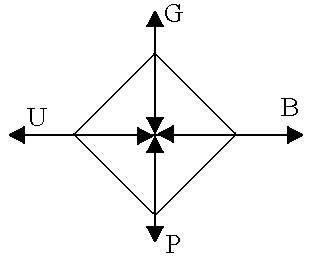 Někdy se ke čtyřem „rohům“ magického čtverce přidávají ještě další cíle:Spravedlivé rozdělení důchodůUdržitelné životní prostředíJednotlivé cíle za určitých okolností „působí proti sobě“. Dosažení jednoho cíle zhorší cíle jiné.Dosažení i vůbec jen stanovení cílů hospodářské politiky je dnes méně striktní než dříve a musí brát v úvahu: splývání jednotlivých států do vyšších celků (EU)globalizaci trhůPravidla hospodářské politikyEuckenovo pravidlo: nástroje hospodářské politiky musejí být konformní s ekonomickým systémemMundellovo pravidlo:každému cíli je přiřazen takový nástroj, který má na něj největší vlivMeadeho pravidlo:za každý makroekonomický cíl má být odpovědná jediná státní instituce a ta má na tento nástroj výlučný vliv.Taylorovo pravidlo:Cílem bylo stanovit formuli pro centrální banku pro určení úrokové míry. Taylor tak dále rozvedl model IS-LM. Formule zní:Kde:Ygap bere ohled na fázi hospodářského cyklu.Koeficienty alfa a beta udávají, jak silně by měla reagovat peněžní politika na odchylku očekávané inflace od cílové a na odchylku skutečné produkce od potenciální.Fisherův efekt:Vzroste-li míra inflace, vzroste i nominální úroková míra, takže reálná úroková míra zůstane stejná. Pokoušet se tedy ovlivňovat úrokovou míru monetární expanzí nemá smysl.Typy hospodářské politikyKeynesovský typstát pružně reaguje na vývoj hospodářstvístát permanentně dolaďuje chod ekonomikyhlavním cílem je vysoký stupeň zaměstnanosti a té se dosáhne dostatečně vysokou poptávkoustát podporuje růst poptávky zvyšováním svých výdajů na statkyneokeynesovský typ reaguje na výtku, že poptávková expanze vede k růstu cenové hladiny a klade důraz na vhodnou kombinaci fiskální a monetární politiky s cílem udržet cenovou hladinuKonzervativní typstát pouze vytváří podmínky pro fungování tržního mechanismuhlavní podmínkou činnosti tržního mechanismu je cenová stabilita stát napomáhá cenové stabilitě vhodnou nabídkou penězPolitika ekonomického rámcepodpora konkurence, podpora zakládání podnikůzvýšení ziskových očekávání – inovace, výzkumpolitika nízkého státního vlastnictví a nízkého podílu veřejných rozpočtů na GDProzumné tarifní dohody (únosný růst mezd)Účinnost hospodářské politiky vládyJaké jsou slabiny hospodářské politiky:Časový posun mezi problémem a opatřením,Obtížně ověřitelná správnost rozhodnutíObjektivnost rozhodnutí je ovlivňována lobbyistickými tlakyKolokvium LS - TestCvičebnice:Makroekonomie cvičebnice: Jindřich Soukup, Vít Pošta, Pavel Neset, Tomáš Pavelka, Jiří Dobrylovský, Melandrium Slaný 2009 (dále jen Soukup)Makroekonomie základní kurz, cvičebnice: Vít Pošta, Pavel Sirůček, Melandrium Slaný 2008 (dále jen Pošta)Dvousektorová ekonomika: Ekonomika vykazuje následující makrodata:I = 700Stanovte spotřební funkci!Určete rovnici funkce úspor!Určete rovnovážný důchod!Jak se změní Y, když investice klesnou na 500?Spotřeba v krátkém období (Soukup příklad 3/ strana 29). Krátkodobá fce spotřeby je C=140+0,9*Yd (Yd = disponibilní důchod). Od jaké výše Yd začínají domácnosti spořit?Třísektorová ekonomika má tyto charakteristiky:Stanovte spotřební funkciStanovte rovnovážný důchodIndex spotřebitelských cen (Soukup 6/18):Jak vzrostly ceny?Spotřeba a disponibilní důchod (Soukup 7/30):GDP = 3400 mld CZKTa = 100 mld (autonomní daně)TR = 65 … (vládní transfery)t = 15 % (sazba důchodové daně)Ca = 200 mld CZK (autonomní spotřeba)C = 0,7 (mezní sklon ke spotřebě)Jaká bude spotřeba?Teorie životního cyklu (Soukup 11/30): Hrdina příkladu odhaduje délku svého života na 68 let od okamžiku výpočtu, ne od narození), z toho bude 37 let pracovat. Má roční příjem 500.000,- CZK, od příštího roku 530.000,-CZK. Jeho současné bohatství je 2 mil. CZK. Nepředpokládá, že by dostával starobní důchod a že by něco zanechal svým potomkům. Kolik bude činit jeho spotřeba ve výchozím roce?Výpočet HDP (Pošta 1/20):Otázky:HDP?Čisté soukromé domácí investice?Importy?Celkové daně?Rozpočtové saldo BS? ČDP? HDP v cenách výrobních faktorů (Pošta 4b/21): Ekonomika je charakterizována následujícími údaji:	Vypočtěte HDP v cenách výrobních faktorů!	HDP = 1480+30=1510 Rovnovážná produkce v dvousektorové ekonomice (Soukup 2/53):Dvousektorová ekonomika má úsporovou fci: S = -200+0,2Yd a plánované investice Ip = 300 mld CZK. Vypočítejte rovnovážný produkt!Řešení: Dvousektorová ekonomika má tyto charakteristiky:s  = 0,3I = 550Určete rovnovážnou produkciJak se změní rovnovážný důchod, když investice vzrostou o 120Když Y = 2500 (viz a)), jaká je zde úroveň indukované spotřeby?Zapište rovnici keynesovské spotřební funkceOdvoďte jednoduchý výdajový multiplikátor ve dvousektorové ekonomice!Odvoďte jednoduchý výdajový multiplikátor v třísektorové ekonomice! Charakteristiky čtyřsektorové ekonomiky: Čtyřsektorová ekonomika je popsána následujícími údaji: sazba důchodové daně t = 0,2; mezní sklon ke spotřebě MPC = 0,7;  mezní sklon k importu m = 0,1; autonomní spotřeba Ca = 250; investiční výdaje I = 600; transferové platby vlády TR = 200; autonomní daně Ta = 150; vládní nákupy statků a služeb G = 300; export X = 800 a autonmní import Ma = 850. Vypočítejte:Výdajový multiplikátor čtyřsektorové ekonomiky:Rovnovážný produktVelikost spotřeby na úrovni rovnovážného produktu: Velikost čistého exportu při rovnovážném produktu: AD-AS: Pošta 1/195: Zakreslete standardní průběh křivky AD a vysvětlete možné příčiny tohoto tvaru!Vyjmenujte základní typy cyklů! (Pošta 2/114)Krátkodobé cykly (Kitchinovy) – několik měsíců, kolísání zásob, obtížně prokazatelné příčinyStřednědobé cykly (Juglarovy) – 8 – 12 let, střídání expanze a kontrakce. Příčiny: obnova fixního kapitálu, střídání generací komodit, zemědělské výkyvy apod. …Dlouhodobé cykly (několik desítek let) – Schumpeterovy  - inovační vlny, Kuznetsovy (investiční vlny 15 – 25 let), Kondratěvovy – 40 – 60 letCharakterizujte dopady fáze expanze a kontrakce na státní rozpočet! (Pošta 6/114)Expanze: růst mezd, zisků a zaměstnanosti, tj. růst vládních příjmů a pokles vládních výdajů (pozor na mandatorní výdaje a vládní nákupy, proto ani růst nebývá spojen s přebytkovým státním rozpočtem)Kontrakce: analogický opakAnalýza trhu peněz, Soukup 1/64: Uvažujte Keynesovu poptávku po penězích. Nominální peněžní zásoba M = 10.000, citlivost poptávky po penězích na úrokovou míru h = 50, citlivost poptávky po penězích na důchod k = 0,5, index cenové hladiny P = 102% (neboli 1,02), reálný důchod Y = 20.500. Jak vysoká úroková míra vyrovnává poptávku po penězích s nabídkou?Keynesova poptávka po penězích (Soukup 4/64): Využijte obecné vyjádření rovnovážné úrokové míry a prostřednictvím parciálních derivací zobecněte závěry o citlivosti změn rovnovážné úrokové míry při změnách nominální peněžní zásoby a důchodu na parametry h a k!Odvoďte jednoduchý depozitní multiplikátor (Pošta 8/71)!Vliv povinných minimálních rezerv na objem peněz: Míra povinných minimálních rezerv je 15%. Centrální banka prodá soukromým subjektům obligace za 120. Oběživo neexistuje a dobrovolné rezervy jsou nula. Určete změnu M1!Peněžní multiplikátor (4/70 Pošta): Centrální banka nakoupí od soukromé banky cenné papíry v hodnotě 100 a míra povinných minimálních rezerv je 10%. Předpokládejte, že v ekonomice existuje pouze jedna komerční banka. Znázorněte prvních pět kol procesu multiplikace bankovních depozit skrze bilanci komerční banka (neuvažujeme existenci oběživa. Vysvětlit proč!)Řešení:  Doporučuji nastudovat bilanci některé komerční banky!Krok: centrální banka (CB) přijímá do povinných rezerv cenných papírů za 100. Komerční banka (KB) přesouvá v aktivech z položky CP 100 do položky PMR (povinné minimální rezervy):Předchozím krokem KB zvýšila PMR nad potřebnou výši, proto poskytne úvěry, aby nebyly zbytečně rezervy vysoké:Neuvažujeme oběživo a uvažujeme pouze jednu KB, proto se poskytnuté úvěry dříve či později objeví na straně pasiv jako vklady a banka je co nejrychleji poskytne jako úvěry, ovšem 10% musí ponechat jako PMR:Opakuje se krok 3, tentokrát s částkou 90. Celková změna bilance je:Opakuje se krok 3, tentokrát s částkou 81:Trh peněz (9/71 Pošta). Poptávka po penězích je dána vzorcem L = k * Y – h * i, L = M/PL = poptávka po penězíchk = 0,5 = koeficient závislosti poptávky po penězích na důchoduY = důchodh = 70 = koeficient závislosti poptávky po penězích na úrokové sazbě i = úroková sazbaNapište rovnici poptávky po penězích pro důchod Y = 5000!Předpokládejte, že peněžní nabídka je 2000. Spočítejte rovnovážnou úrokovou sazbu pro Y = 5000!Intenzívní tvar produkční fce (4/229 Soukup): Vytvořte intenzivní tvar produkční fce !Tempo růstu produktu: Produkční fce je . Souhrnná produktivita faktorů roste o 2%, počet pracovníků roste o 1% ročně a zásoba kapitálu roste o 2%. Určete tempo růstu produktu!Ekonomický růst, stabilní stav ekonomiky: Produkční funkce má tvar . Míra odpisů Míra úspor s = 25%. V ekonomice nenastávají technologické změny a míra růstu obyvatelstva je nulová. Vypočtěte vybavenost práce kapitálem (k), při níž ekonomika dospěje podle Solowova modelu do stabilního stavu!Otevřená ekonomika, absolutní a komparativní výhody (1/130 Pošta): Ekonomiky A a B vyrábějí dva statky X a Y. Tabulka uvádí počet jednotek práce potřebných k výrobě jedné jednotky příslušného statku v každé zemi:Uveďte rozvržení absolutních výhod!Uveďte rozvržení komparativních výhod!Určete náklady obětované příležitosti statků X a Y!Kupní síla: Předpokládejme, že referenční (spotřební) koš je tvořen pouze jedním statkem, jehož cena v domácí měně je 100 D a jeho cena v cizí zemi je 30 F.Jaký je měnový kurz podle absolutní verze kupní síly? (PPP = purchasing power parity)Jestliže je tržní měnový kurz , jaký je kurz ERDI (Exchange rate deviation index)? Je domácí měna podhodnocena nebo nadhodnocena vůči paritě kupní síly?Charakterizujte efekty, které má depreciace (resp. Devalvace) na běžný účet platební bilance (resp. čisté exporty). Za jakých podmínek bude mít depreciace (resp. devalvace) na běžný účet pozitivní dopad?K 1. lednu určitého roku bylo v ekonomice zaměstnaných 5 milionů osob a 500.000 nezaměstnaných. Předpokládáme, že během roku ztratí práci 2% zaměstnaných a práci najde 38% nezaměstnaných.Vypočítejte přirozenou míru nezaměstnanostiVypočítejte počet nezaměstnaných, pokud skutečná míra nezaměstnanosti bude shodná s přirozenou mírou nezaměstnanostiVypočítejte, kolik osob ztratí práci, pokud skutečná míra nezaměstnanosti bude shodná s přirozenou mírou nezaměstnanostiVypočítejte, kolik osob nalezne práci, pokud skutečná míra nezaměstnanosti bude shodná s přirozenou mírou nezaměstnanosti. (5/176 Pošta) Víte, že počet osob v ekonomicky aktivním věku je 1500. Z toho je počet studentů 180, počet zaměstnaných 1100, počet žen na mateřské dovolené 75 a počet dlouhodobě nemocných 30.Vypočítejte koeficient participace!Vypočítejte míru nezaměstnanosti!Co je inflační mzdově cenová spirála?Řešení: Růst nominálních mezd zvyšuje náklady firem a tak snižuje SAS, křivka SAS se posunuje nahoru, klesá produkt a roste cenová hladina:V případě, že centrální banka bude mít snahu odstranit mezeru produktu monetární expanzí, posune se AD doprava a dále vzrostou ceny a to nakonec odstraní původní pozitivní (pro zaměstnance) efekt růstu nominálních mzdových sazeb. Až to zpozorují, budou požadovat další zvýšení nominálních mzdových sazeb a tak stále dokola. (1/212 Soukup) Původní mzdová Phillipsova křivka. Skutečná míra nezaměstnanosti se odchyluje od přirozené míry nezaměstnanosti o 3% body. Citlivost tempa růstu nominálních mzdových sazeb na odchylku skutečné míry nezaměstnanosti od přirozené míry nezaměstnanosti je 0,4. Jaké je tempo růstu nominálních mzdových sazeb?(2/212 Soukup): Okunův zákon: V ekonomice existuje kladná produkční mezera 2%. Citlivost odchylky skutečné míry nezaměstnanosti od její přirozené míry v závislosti na produkční mezeře je 0,7.Vypočítejte odchylku skutečné míry nezaměstnanosti od přirozené míry nezaměstnanosti!(3/212 Soukup) Okunův zákon: Koeficient vyjadřující citlivost odchylky skutečné míry nezaměstnanosti od její přirozené míry v závislosti na produkční mezeře je 0,5. Přirozená míra nezaměstnanosti je 5%.Předpokládáme kladnou produkční mezeru. Jaká bude skutečná míra nezaměstnanosti, pokud se skutečný produkt odchýlil od potenciálního o 2%?Jak bude ovlivněn Okunův zákon růstem přirzené míry nezaměstnanosti?(5/213 Soukup) Cenová Phillipsova křivka. V ekonomice je dán vztah mezi produkční mezerou a odchylkou skutečné míry nezaměstnanosti od přirozené míry takto:Růst AD zvýší Y nad úroveň Y* o 2% body. Koeficient vyjadřující reakci míry inflace na změny v míře nezaměstnanosti je 0,6. Produktivita práce se nezměnila. Jak se bude vyvíjet míra inflace?  Využijte k vysvětlení rovnici cenové Phillipsovy křivky! ( 9/213 Soukup): Rozšířená Phillipsova křivka: Předpokládejme, že přirozená míra nezaměstnanosti je na úrovni  a inflační očekávání jsou na úrovni  Produktivita práce se nemění. Potom Phillipsovu křivku můžeme napsat následujícím způsobem:Koeficient vyjadřující citlivost odchylky skutečné míry nezaměstnanosti od přirozené míry je v závislosti na produkční mezeře 0,5. Jaká je skutečná míra inflace, pokud se ekonomika nachází na úrovni potenciálního produktu?Jak se změní skutečná míra inflace, pokud skutečná míra nezaměstnanosti klesne na 4%(13/214 Soukup): Rozšířená Phillipsova křivka. Vysvětlete změny Phillipsovy křivky způsobené negativním nabídkovým šokem. Využijte k tomu model trojúhelníku!(1/95 Soukup): Monetární politika: porovnejte referenční úrokovou sazbu ČNB, tržní úrokové sazby, objem úvěrů a domácností a firem, domácí poptávku a změnu GDP v čase a vyhodnoťte potenciál monetární politiky ovlivňovat domácí poptávku prostřednictvím změn spotřeby a investic! Uvažujte zpoždění ekonomických procesů!Řešení: příklad není vyřešen. Je určen pro případné doplnění.Jaký je potenciál monetární politiky ovlivňovat domácí poptávku prostřednictvím spotřeby a investic?Jaký vliv má zpoždění ekonomických procesů? (4/95 Soukup): Monetární politika: Zhodnoťte, jakým hlavním kanálem působí ČNB na agregátní poptávku?Řešení:	Změnou REPO sazby a tuzemskými operacemi na volném trhu.(6/217 Pošta) fiskální politika: Známe následující údaje o modelové ekonomice:Vypočtěte celkový, strukturální a cyklický deficit!(7/218 Pošta) fiskální politika: Mezní daňová sazba je 0,25. Potenciální produkt je 3000 a skutečný produkt je o pět procent nižší. Vypočítejte velikost cyklického deficitu!(5/95 Soukup): Vnější politika: Vyplývá z pouhé grafické analýzy vztah mezi časovou řadou obchodní bilance a vývojem nominálního efektivního kurzu nějaký vztah?(10/109 Soukup): Vnější politika: mezinárodní Fisherův efekt: Domácí nominální úroková míra je 4%, domácí reálná úroková míra je 2,5% a zahraniční nominální úroková míra je 5%. Jak vysoký je inflační diferenciál? Vycházejte z neaproximované verze Fisherova efektu.(15/118 Soukup): Vnější politika: Dornbuschův model přestřelování: Znázorněte dopad monetární expanze na vývoj měnového kurzu, jestliže uvažujete krátkodobý růst domácího reálného produktu!Témata na kolokviální referát za LSmezinárodní porovnání makroekonomických ukazatelů! Jak si stojí česká ekonomika?inflační tendence ve 20. století a na počátku 21. stoletíanalýza jakéhokoli inflačního faktoru současnostivývoj peněžních agregátů ČR nebo několika středoevropských zemí (viz www.cnb.cz)analýza hospodářského růstu libovolné země v libovolném obdobíanalýza hospodářského cyklu libovolné země nebo skupiny zemí v libovolném obdobíanalýza strukturální nezaměstnanosti od roku 1993 na příkladu vybraného kraje nebo okresuexkurz do historie a aktuální pozice některé světové burzymakroekonomické projevy globalizacemakroekonomické podmínky v ČR, rámec pro fungování ekonomiky, mezinárodní srovnání, např. v rámci EUsrovnání makroekonomických podmínek v Evropské unii s jinými makroekonomickými celky (USA, Čína, Indie, Latinská Amerika)Analýza inflace v některé zemi kromě ČRDnešní pohled na Phillipsovu křivkuúloha státu v nynější finanční krizi, analýza vybraných opatřeníŠance a rizika společné měnové politiky Evropské uniehistorický exkurs do státních zásahů v době hospodářských krizí (např. krize 19. století a jejich srovnání s krizemi dnešními, Velká hospodářská krize 30.let 20.století, ropné šoky 70.léta 20.století) na příkladu několika málo vybraných kroků a jejich dlouhodobých dopadů  vybraný nástroj makroekonomické politiky státu a jiných veřejných institucídeficit veřejných rozpočtů České republiky – srovnání s jinými zeměmiveřejný dluh – analýza jedné nebo několika zemíMíra otevřenosti ekonomiky – mezinárodní srovnáníEvropská centrální banka, úkoly, dosavadní výsledky, slabiny, její vliv na řešení současné hospodářské krize  Evropská hospodářská politika, problémy, výhledyEvropská fiskální politika, problémy, výhledyTeorie a praxe „ekonomie veřejné volby“Nástroje a výsledky anticyklické politikyMezinárodní měnový fondjiné téma – nutný předchozí souhlas vyučujícíhoLiteratura a zdrojeLiteratura k mikroekonomii[1] Hořejší B., Macáková L., Soukup J. a Soukupová J.: Mikroekonomie, Management Press, Praha 2003[2] Macáková L. a kol.: Mikroekonomie II, cvičebnice, MELANDRIUM Slaný 2003[3] Nezval P., Tuleja P.: Mikroekonomie A, Slezská univerzita v Opavě, Obchodně podnikatelská fakulta v Karviné 2004 [4] Václav Jurečka a kolektiv: Mikroekonomie, Grada Publishing, Praha 2010Literatura a zdroje k makroekonomii[5] Soukup J., Pošta V., Neset P., Pavelka T., Dobrylovský J.: Makroekonomie, 2. Aktuali-zované vydání, Management Press Praha 2011[6] Holman R.: Makroekonomie, C. H. Beck v Praze roku 2004[7] Holman R.: Ekonomie, C. H. Beck v Praze roku 2005[8] Paulík T., Pellešová P.: Makroekonomie A, Slezská univerzita v Opavě, Obchodně podnikatelská fakulta v Karviné 2004[9] Pošta V., Sirůček P.: Makroekonomie základní kurz cvičebnice, Melandrium, Slaný 2008[10] Soukup J., Pošta V., Neset P., Pavelka T., Dobrylovský J.: Makroekonomie cvičebnice, Melandrium,  Slaný 2009[11] www.fgn.unisg.ch/eurmacro/Tutor/Ostatní a doplňková literatura[12] Holman R.: Dějiny ekonomického myšlení, C.H.Beck v Praze roku 2001[13] Samuelson P.A., Nordhaus W.D.: Ekonomie, Svoboda Praha 1995[14] Ing. Jena Švarcová, Ph. D., Ekonomie stručný přehled 2009/10, CEED (Centre of Economy Education Development), www.ceed.czOtázky ke zkouškám  makroekonomiePožadavky ke státním závěrečným zkouškámMakro a mikroekonomika, řešení základních ekonomických problémů, charakteristika subjektů ekonomických systémů, pyramida potřeb, výrobní faktory.Cíl hospodářské politiky vlády, tvorba a užití HDP a HNP, inflace, nezaměstnanost, cyklický vývoj ekonomiky.Trh, faktory ovlivňující nabídku a poptávku, cenová elasticita poptávky, tržní rovnováha se změnou nabídky a poptávky, teorém pavučiny, selhání trhu.Finanční trh, poptávka po penězích a jejich nabídka, cenné papíry, charakteristika bankovní soustavy, funkce a činnosti centrální banky.Zákon klesajícího mezního užitku, rovnováha spotřebitele, indiferenční křivky, Paretovo optimum, produkční funkce v krátkém a dlouhém období, vztah celkového mezního a průměrného produktu.Firma v dokonalé konkurenci ekonomický a účetní zisk, fixní, variabilní, celkové a mezní náklady, bod uzavření firmy, bod vyrovnání.Firma v nedokonalé konkurenci – monopol, cenová diskriminace prvního, druhého a třetího stupně, konkrétní formy cenové diskriminace.Firma v nedokonalé konkurenci – monopolistická konkurence, oligopol, maximalizace zisku, přebytek výrobce a spotřebitele.Management – základy managementu a manažerské funkce – plánování, rozhodování, organizování, personalistika a kontrolování, manažerské techniky.Marketing – marketing jako pojem, podnikatelské filozofie, trhy a segmentace trhů, kupní chování zákazníků na trzích (spotřebitelských a organizací), marketingový výzkum, marketingový mix a jeho užití (základní a rozšířený), podnikatelský záměr (Business plan).MeziproduktyPřidaná hodnotaTržní cenaTěžba rudy06060Železárny6040100Automobilka100210310Obchodník31050360Celkem470360830Výrobková metodaVýrobková metodaVýdajová metodaVýdajová metodaDůchodová metodaDůchodová metodaSuma přidaných hodnot:Suma přidaných hodnot:Spotřeba600Mzdy500Zemědělství50Investice300Nájemné50Průmysl400Veřejné výdaje100Úroky50Služby a veřejná správa630Veřejné výdaje100Zisky230Služby a veřejná správa630Čistý vývoz80Národní důchod830Služby a veřejná správa630Nepřímé daně250GDP1080GDP1080GDP1080UkazatelRok 1995Rok 2013HDP mld Kč  b. c.14664086HDP na jednoho obyvatele Kč/obyv. b.c. 142000400000Státní rozpočet, příjmy, mld. Kč b.c.4891092Čisté jmění, mld Kč, b .c. k 31. 12. (stavová veličina)786228226RokRokRokRokRokRokRokRokRokRokRokRokRokRokRokRok199419951996199719981999200020012002200320042005200620072008200910,09,18,88,510,72,13,94,71,80,12,81,92,52,86,31,0RokRokRokRokRokRokRokRokRokRokRokRokRokRokRokRok20102011201220132014201520162017201820192020202120222023202420251,51,93,31,40,40,30,72,41994199519961997199819992000200120022003200420052006200720080,90,80,70,70,60,60,60,50,50,50,50,50,50,50,5RokRokRokRokRokRokRokRokRokRokRokRokRokRokRokRok20102011201220132014201520162017201820192020202120222023202420250,50,50,50,50,50,50,50,48Ukazatel toku během daného roku1998200720132017Přímé investice ze zahraničí119185135Portfoliové investice ze zahraničí07495Ostatní investice ze zahraničí1927182Příliv investic celkem31133031287Přímé investice do zahraničí62177Portfoliové investice do zahraničí-3582Ostatní investice do zahraničí-4094134Odliv investic celkem-3717321336Saldo kapitálových toků-274-157-99Čisté úspory domácností 76XSaldo po započtení čistých úspor domácnostíX-81Meziroční změna HDP ČR v reálných cenáchIFRS (International Finance Reeporting Standards), konsol., mil. Kč31. 12. 200831. 12. 2017Aktiva celkem8622301329223Pokladní hotovost, vklady u ČNB24285280221Pohledávky za bankami93306157525Pohledávky za klienty461424638694Rezervy a opravné položky k úvěrům a pohledávkám-8929Aktiva určená k obchodování6197711433Finanční aktiva AFV (andere finanzielle Verbindlichkeiten)19226Finanční aktiva AFS (Available-for-sale)3538655283Finanční aktiva HTM (investice držené do splatnosti)118938163679Aktiva držená za účelem prodeje a ukončované činnosti177Ostatní aktiva 5644017861IFRS, konsol., mil. Kč31. 12. 200831. 12. 2017Pasiva celkem8622301329223Závazky k bankám57561299232Závazky ke klientům645947881997Emise obligací399361805Podřízený dluh5197Ostatní pasiva48220Menšinové podíly564Vlastní kapitál 64805120810AktivaAktivaAktivaPasivaPasivaPasivaZlato782516Peníze v oběhu379965611000Pohledávky vůči MMF2502582890Závazky vůči MMF2019281102Pohledávky vůči zahraničí CP6859423192705Závazky vůči zahraničí46005604HM a NHM50243229Závazky vůči tuzemským bankám 3955792732384Ostatní aktiva888110297Závazky vůči státu822543235Ostatní aktiva888110297Ostatní pasiva72988734Ostatní aktiva888110297Rezervy204258Ostatní aktiva888110297Základní kapitál94641400Ostatní aktiva888110297Oceňovací rozdíly123813906Ostatní aktiva888110297Výsledek předchozích období a běžného roku-186283-187115Celkem7256543289637Celkem7256543289637Položka20082017Výnosy z úroků a podobné výnosy2666514457Náklady na úroky a podobné náklady-16836-13843Zisk nebo ztráta z finančních operací21445-249789Ostatní provozní výnosy2991367Ostatní provozní náklady-432-579Správní náklady-1582-1819Ostatní náklady-4330Rozpuštění opravných položek11106Odpisy-1108-238Výsledek hospodaření29128-250438RokHDPVývozDovozSaldo2017505042453801443Country20082017European Union19,015,1Russia 2,21,6Canada3,33,1United States17,617,3Mexico2,53,0Brazil1,41,1China except Hongkong9,213,3Japan6,24,8South Corea3,53,4India2,63,2Singapore2,62,4Total70,168,3Název operacePlatby ze zahraničíPlatby do zahraničíBilanceVývoz zboží v mld CZK+1500Dovoz zboží v mld CZK-1600A. Obchodní bilance-100Vývoz služeb v mld CZK+300Dovoz služeb v mld CZK-200B. Bilance služeb+100Výnosy ze zahraničí v mld+100Výnosy do zahraničí-300C. Bilance výnosů-200Jiné převody do zahraničí+100Jiné převody ze zahraničí-100D. Bilance převodů0A+B+C+D běžný účet-200Změna stavu devizových rezerv-200Změna aktivZměna aktivZměna pasivZměna pasivSchodek obchodu-100Změna stavu devizových rezerv-200Přebytek služeb+100Změna stavu devizových rezerv-200Bilance výnosů-200Změna stavu devizových rezerv-200Saldo převodů0Změna stavu devizových rezerv-200Suma aktiv-200Suma pasiv-200Česká republika19931995199519971997199919992001200120032003200520052007200720072009HDP na 1 obyvatele, tis. Kč na ob., b. c..142142176176202202230230253253292292342342342346HDP, r/r v %, s. c....-0,7-0,71,31,32,52,53,63,66,36,36,06,06,0-4,1Obecná míra nezaměstnanosti v %4,3444,84,88,78,78,18,17,87,87,9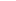 7,95,3 5,3 5,3 6,7Průměrná hrubá měsíční nominální mzda v tis. Kč6881111131315151717191922222223Míra inflace v % r/r, průměr20,89,19,18,58,52,12,14,74,70,10,11,91,92,82,82,81,0Bilance zahraničního obchodu zbožím, mld. Kč, běžné ceny-4-100-100-150-150-64-64-117-117-70-70393987,987,987,931,1201120132015201720192021202320252027HDP na 1 obyvatele, tis. Kč na ob., b. c.384390436477HDP, r/r v %, stálé ceny1,8-0,55,34,4Obecná míra nezaměstnanosti v %6,77,05,02,9Průměrná hrubá měsíční nominální mzda v tis. Kč29Míra inflace v % r/r, průměr1,91,40,32,5Bilance zahraničního obchodu zbožím, mld. Kč, běžné ceny443MEZINÁRODNÍ SROVNÁNÍMEZINÁRODNÍ SROVNÁNÍINTERNATIONAL COMPARISONS30-10. Míra nezaměstnanosti30-10. Míra nezaměstnanosti           Unemployment rate           Unemployment ratePramen: Eurostat 31.7. 2018Source: Eurostat, 31 July 2018v procentechPercentageZemě/Countries200520172017EU 289,0 7,6 Eurozóna 19 / EA199,1 9,1 v tom:Belgie8,5 1)7,1 Bulharsko10,1 6,2 Česká republika 7,9 2,9 Dánsko4,8 5,7 Estonsko8,0 5,8 Finsko 8,4 8,6 Francie8,9 9,4 Chorvatsko13,0 11,1 Irsko4,4 6,7 Itálie7,7 11,2 Kypr5,3 11,1 Litva8,3 7,1 Lotyšsko10,0 8,7 Lucembursko4,6 5,6 Maďarsko7,2 4,2 Malta6,9 4,6 Německo11,2 3,8 Nizozemsko5,9 4,9 Polsko17,9 4,9 Portugalsko8,8 9,0 Rakousko5,6 5,5 Rumunsko7,1 4,9 Řecko10,0 21,5 Slovensko16,4 8,1 Slovinsko6,5 6,6 Španělsko9,2 17,2 Švédsko7,7 6,7 Velká Británie4,8 4,4 Ostatní/Other Island2,6 2,8 Japonsko4,4 2,8 Makedonie..Norsko4,5 4,2 Spojené státy5,1 4,4 Švýcarsko..Turecko9,5 10,9 1) přerušení časové řady2) odlišná definicePříjmy Příjmy VýdajeVýdajeDaňové příjmyBěžné výdajeDaně z příjmu fyzických osobVýdaje na platy a pojistnéDaně z příjmů právnických osobNeinvestiční nákupyDPHNeinvestiční transfery podnikatelským subjektůmZvláštní daně a poplatkyNeinvestiční transfery a další zboží a služby v tuzemsku – platby rozpočtůmClaNeinvestiční transfery obyvatelstvu včetně důchodůMajetkové daněNeinvestiční transfery do zahraničíSociální pojištěníOstatní běžné výdajeOstatní daňové příjmyKapitálové výdajeNedaňové příjmyZ vlastní činnostiZ vlastní činnostiInvestiční nákupySplátky půjčených prostředkůSplátky půjčených prostředkůKapitálové příjmyInvestiční transferyPřijaté dotaceInvestiční transferyOstatní kapitálové výdajePříjmy celkemVýdaje celkemSaldoYC1000900120010601400122016001380Sa-200s0,1I500G200TR100TAa250t0,3statekVáha ve spotřebním koši v %Cena v roce 2009Cena v roce 2010A40120130B3090115C206072D108084OznačenínázevČástkaTRtransfery50IHrubé soukromé domácí investice100Xexport80NTČisté daně40Aodpisy20CSpotřební výdaje domácností250GVládní nákupy70NXČisté exporty-20Zisk před rozdělením350350Čisté úrokyČisté úroky50rentyrenty200odpisyodpisy30Důchody ze sebezaměstnáníDůchody ze sebezaměstnání80investiceinvestice120mzdymzdy800AAPPPMR+1000CP-1000AAPPPMR-1000Poskytnuté úvěry+100 0AAPPPMR+10vklady+100Poskytnuté úvěry+900AAPPPMR+19vklady+190CP+1710AAPPPMR+27,1vklady+271CP+243,90ABX37y45rokReferenční úroková sazba ČNB k 31.12.Referenční úroková sazba ČNB k 31.12.Tržní úrokové sazbyTržní úrokové sazbyObjem úvěrů (včetně od nebankovních institucí) domácností v mld CZKObjem úvěrů (včetně od nebankovních institucí) domácností v mld CZKObjem úvěrů firem v mld CZKObjem úvěrů firem v mld CZKGDP v mld CZK b. c.GDP v mld CZK b. c.Absolutní výšeMeziroční změnaAbsolutní výšeMeziroční změnaAbsolutní výšeMeziroční změnaAbsolutní výšeMeziroční změnaAbsolutní výšeMeziroční změna v %2001x1322354X20022,52168246512,420031,6823025784,5820042,4030328119,0420052,1041270329826,0820062,5751080932268,1820072,7968099235399,7020081,26818112936874,1820090,4610783629-1,5720100,3236671,04TAa – autonomní daně200G – vládní výdaje700t – sklon ke zdanění0,3Y2000TR - transfery300Y* (potenciální produkt)22001.Charakterizujte subjekty ekonomických systémů a popište fungování dvousektorové ekonomiky 2.Popište rovnovážný produkt v dvousektorové, třísektorové a čtyřsektorové ekonomice 3.Jaké jsou hlavní makroekonomické problémy?4.Co je HDP, HNP, nominální a reálný? Popište zjednodušený makroekonomický koloběh. V čem spočívá výrobková a důchodová metoda zjišťování HDP?5.Makroekonomické důsledky agregátů úspor, investic a spotřeby i ve vztahu k zahraničnímu obchodu!6.Jaké jsou základní ekonomické charakteristiky země? Jaké jsou zdroje ekonomického růstu. Charakterizujte hospodářský cyklus7.Teorie ekonomického růstu. Produkční funkce8.Charakterizujte finanční trh. Co jsou peníze, formy a funkce peněz. Na čem je závislá poptávka po penězích, její typy? Kdo ovlivňuje nabídku peněz9.Inflace. Druhy inflace podle tempa růstu cen, podle projevu, podle příčiny. Jaké jsou příčiny a důsledky inflace? Co je deflace? Stagflace? Charakterizujte vztah mezi inflací a nezaměstnaností. Co znázorňuje Phillipsova křivka? V čem spočívá protiinflační politika?10.Charakterizujte bankovní soustavu. Peněžní multiplikátor. 11.Charakterizujte nástroje peněžní politiky centrální banky! Jaké jsou funkce a činnosti centrální banky?12.Vnější ekonomická rovnováha. Platební bilance. Souvislosti s měnovým trhem, inflací, růstem a zaměstnaností.13.Investiční multiplikátor, multiplikátor vládních výdajů a jejich makroekonomické souvislosti14.Keynesiánská AS, model IS-LM 15.Evropská centrální banka její pozice a nástroje, konvergence národních politik členských zemí EU, cíle, slabiny 16.Zaměstnanost a nezaměstnanost jako součást makroekonomie17.Měnový kurz, rovnováha na trhu peněz, platební bilance18.Monetární politika19.Státní rozpočet, veřejný dluh, fiskální politika, Lafferova křivka20.Hospodářská politika a její cíle, nástroje, typy a slabiny